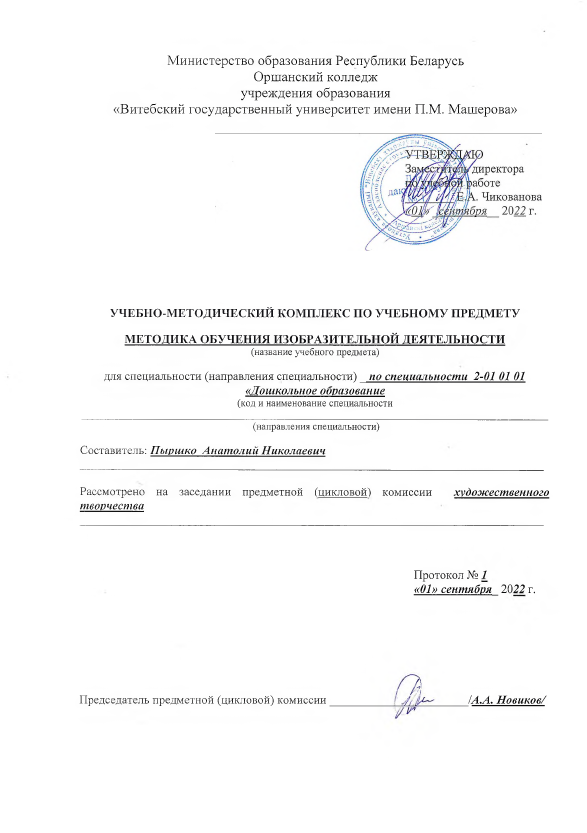 Вспомогательный раздел1.Выписка из учебного плана2.Глоссарий3. ОС РБ 2МИНИСТЕРСТВО ОБРАЗОВАНИЯ РЕСПУБЛИКИ БЕЛАРУСЬОРШАНСКИЙ КОЛЛЕДЖ УЧРЕЖДЕНИЯ ОБРАЗОВАНИЯ «ВИТЕБСКИЙ ГОСУДАРСТВЕННЫЙ УНИВЕРСИТЕТ ИМЕНИ П.М.МАШЕРОВА»Выписка с учебного планапо специальности  2-01 01 01   «Дошкольное образование»,специализация 2-01 01 01 35 «Социально–педагогическая деятельность» Рассмотрен на заседании методической (предметной, цикловой)  комиссии  художественного творчестваПротокол № ____1_____ от «_01_» сентября  20 22  г.ГЛОССАРИЙАбстракционизм - модернистское течение в искусстве 20 века, принципиально отказавшееся от изображения реальных предметов в живописи, скульптуре и графике.Акварель - краска, для изготовления которой используется водорастворимые связующие. Обычно акварель растворяется водой до прозрачного состояния и наносится на бумагу широкими пятнами, известными под названием размывками. Батик - техника ручной росписи хлопчатобумажных тканей, предусматривающая нанесение рисунка с помощью воска, с последующим опусканием ткани в краситель, который окрашивает не покрытые воском участки. Различают холодный и горячий батик.Витраж - орнамент, сюжетная декоративная композиция или картина на стекле, из цветного стекла или другого материала, пропускающего свет. Восковая техника - техника живописи, в которой связующим краски веществом является воск. Гравюра - это отпечаток на бумаге рисунка, сделанного на металле, камне, дереве или другом материале. Существуют различные техники гравюры: резцовая гравюра, офорт, литография, шелкография и трафаретная печать. Граттаж - способ выполнения рисунка путём процарапывания пером или острым инструментом бумаги или картона, залитых тушью по воску. Графика - вид изобразительного искусства, включающий рисунок и печатные художественные произведения (гравюра, литография, монотипия и др.), основывающиеся на искусстве рисунка, но обладающие собственными изобразительными средствами и выразительными возможностями. Гуашь - водяная краска, создающая матовую непрозрачную поверхность. В качестве связующего для красочного пигмента используется особый клей; светлые тона достигаются добавлением белил. Декор - система украшения сооружений (фасада или здания) или изделия.Живопись - вид изобразительного искусства, произведения которого создаются на плоскости посредством цветных материалов, подразделяют на станковую, монументальную и декоративную. Особыми видами живописи являются: иконопись, миниатюра, декорационная живопись, диорама и панорама.Иллюстрация - изображение, сопровождающее и дополняющее текст (рисунки, гравюры, фотоснимки, репродукции, карты, схемы и т. п.). Импрессионизм - направление, возникшее во второй половине XIX в. в европейской живописи, заключающееся в передаче общего впечатления (impression), которое краски предметов и фигур производит при различном освещении, избегая всяких подробностей в рисунке. Коллаж  - техника, в которой кусочки бумаги, ткани и другие небольшие предметы закрепляются на плоской поверхности.Конструктивизм - направление в искусстве и архитектуре 1930-х годов, сущность которого состоит в конструировании материальной среды, окружающей человека, на основе использования новой техники с целью создания простых, логичных, функционально оправданных форм, целесообразных конструкций.Кубизм - авангардистское направление в изобразительном искусстве первой четверти 20 века, представители которого изображают предметный мир в виде комбинаций правильных геометрических объемов: куба, шара, цилиндра, конуса.Лепка - создание скульптуры из мягких материалов (глина, воск, пластилин) путем наращивания или удаления пластической массы. Один из первичных, основных процессов работы скульптора.Масляная живопись - разновидность живописной техники, основанная на применении растительного масла в качестве основного связующего вещества; а также  на определенных приемах работы с красками. Модернизм - общее название направлений искусства и литературы конца19-20 века. В широком смысле охватывает кубизм, дадаизм, сюрреализм, футуризм, экспрессионизм, абстрактное искусство, функционализм и т. п. Мозаика - один из основных видов монументального искусства. Употребляется также для украшения произведений декоративно-прикладного искусства, реже для создания станковых образов. Особым видом является инкрустация. Набросок - произведение графики, живописи или скульптуры небольших размеров, бегло исполненное художником. Главное назначение - быстрая фиксация отдельных наблюдений или замыслов в процессе текущей работы художника.Натюрморт - изображение окружающих человека вещей - предметов быта. Неоимпрессионизм - течение в живописи, которое придало методический характер введенному импрессионизмом разложению сложных тонов на чистые цвета. Плоскостно-декоративные картины систематически заполнялись мазками правильной формы.Пастель - графический материал в виде палочки, позволяет достигать различных эффектов - от резко очерченных контуров до мягкой растушовки.Пейзаж - общий вид какой-то местности. Рисунок, картина, изображающая виды природы, а также описание природы в литературном произведении.Плакат - единичное произведение искусства; лаконичное, броское (обычно цветное) изображение с кратким текстом, выполненное в агитационных, рекламных, информационных или учебных целях.Портрет -  жанр живописи, передает не только внешний вид человека, но и его характер, его внутренний мир, индивидуальность, возраст.Постимпрессионизм - совокупность структурно сходных явлений в общественной жизни и культуре индустриально развитых стран 20-21 веков, объединение в рамках одного произведения стилей, образных мотивов и художественных приемов, заимствованных из арсеналов разных эпох, регионов и субкультур.Примитивизм - направление в изобразительном искусстве конца XIX - начала XX в., в основе которого лежит сознательное упрощение художественных образов и выразительных средств, ориентация на формы примитива и "наивного искусства". Примитивисты стремились приблизиться к чистоте, эмоциональности и незамутненной ясности народного или детского сознания. Размывка - техника работы кистью с обильным применением воды, дающая возможность достигать сложных и богатых живописных эффектов в рисунках бистром, сепией, тушью, акварелью и др.Растушёвка - растирание на листе бумаги линий и штрихов, проведенных карандашом, сангиной, пастелью и т. д. Растушевка может выполняться резинкой, хлебным мякишем, пальцем и вносит элементы светотени и тона в линейный рисунок.Реализм -художественный метод отражения конкретно-исторического своеобразия действительности, социальной детерминированности личности и характера ее взаимоотношений с обществом.Рисунок - какое-либо изображение, выполняемое от руки с помощью графических средств - контурной линии, штриха, пятна. Рококо - Стиль в искусстве и архитектуре, зародившийся во Франции в начале 18 века и распространившийся по всей Европе. Отличался грациозностью, легкостью, интимно-кокетливым характером. Сангина - материал и инструмент для рисования в виде палочки-карандаша без оправы. Сангина принадлежит к инструментам рисования, которые дают мягкую красочную линию, красивый (от красноватого до темно-коричневого и фиолетового) теплый мягкий цвет. Символизм - художественное направление конца 19 - начала 20 веков. Для символизма важна затаенная, скрытая сторона того или иного явления.Уголь - вырабатывается из различных пород дерева, присущ своеобразный сероватый оттенок, но он лишен интенсивной черноты, и только прессованный уголь имеет более черный цвет, хотя по тону своему все же остается углем.Фовизм - авангардистское течение во франц. живописи начала 20 в., проявлялся в тяготении к интенсивным контрастам колорита, острым композиционным ритмам, декоративно-лаконичной манере письма.Экспрессионизм - направление в западноевропейском искусстве первой трети 20 века, для которого характерны броскость, гротескность художественного образа.Эскиз - художественное произведение вспомогательного характера, являющееся подготовительным для более крупной работы и обозначающее ее замысел, основные композиционные средства. Эстамп - литографский или гравюрный отпечаток, являющийся станковым произведением художественной графики. Эстампом обычно называют подписной оттиск с печатной формы, выполненной самим художником.ВЫПИСКАизобразовательного стандартапо учебной дисциплине профкомпонента«Методика обучения ИЗО»СРЕДНЕЕ СПЕЦИАЛЬНОЕ ОБРАЗОВАНИЕСпециальность 2-01 01 01ДОШКОЛЬНОЕ ОБРАЗОВАНИЕКвалификацияВОСПИТАТЕЛЬ ДОШКОЛЬНОГО ОБРАЗОВАНИЯВыпускник должен в области изобразительной деятельности, рисунка:знать на уровне представления:– теоретические основы изобразительного и декоративно-прикладного искусства;– законы эстетики и дизайна;– особенности развития декоративно-прикладного искусства и прикладной графики;– виды, жанры и произведения изобразительного искусства;– технологии работы с основными живописными и графическими материалами;– основные технологии скульптуры и керамики;– физические, механические и технологические характеристики различных материалов, используемых в художественном труде;– содержание образовательных стандартов и учебной программы дошкольного образования по изобразительной деятельности;– особенности изобразительного творчества детей и современные подходы к проблеме развития детского творчества на занятиях изобразительной деятельностью;– задачи и содержание работы воспитателя в области эстетического развития детей дошкольного возраста;знать на уровне понимания:– основные средства художественной выразительности в живописи, графике, в том числе книжной, декоративно-прикладном искусстве, архитектуре;– особенности развития изобразительных умений и навыков детей раннего и дошкольного возраста;– методику ознакомления детей с изобразительным искусством;– законы композиции, правила перспективы и построения рисунка, основы цветоведения;– виды декоративно-прикладного искусства, технологии белорусских народных промыслов;– технологии изготовления пособий, игрового оборудования, игрушек и сувениров из различных материалов;– приемы и способы рисования, лепки, аппликации и конструирования, типы и виды детского дизайна;– требования к организации обучения детей изобразительной деятельности в учреждении дошкольного образования, виды и структуру занятий по изобразительной деятельности;– методы организации работы с одаренными детьми;уметь:– создавать композиции в области графики, живописи, скульптуры;– разрабатывать эскизы изделий из различных материалов;– соблюдать правила техники безопасности при организации изобразительной деятельности и художественного ручного труда детей раннего и дошкольного возраста;– рисовать, лепить, изготавливать поделки из различных материалов в качестве образцов для занятия;– использовать специальную терминологию, принятую в изобразительной деятельности;– использовать произведения изобразительного искусства в работе с детьми раннего и дошкольного возраста;– проектировать содержание занятия с учетом особенностей возраста, группы и психофизического развития дошкольников;– организовывать и проводить групповые и индивидуальные занятия по различным видам изобразительной деятельности;– использовать разнообразные методы, формы и средства организации изобразительной деятельности детей на занятиях и вне их;– использовать технические и информационные средства обучения в образовательном процессе;– оценивать продукты детской изобразительной деятельности.Теоритический разделЛекцииМатериалы для самостоятельной работыПеречень учебниковТемы для сообщенийОСОБЕННОСТИ ИЗОБРАЗИТЕЛЬНОГО ТВОРЧЕСТВА И УСЛОВИЯ ЕГО РАЗВИТИЯ У ДЕТЕЙ ДОШКОЛЬНОГО ВОЗРАСТА	Основные понятия: художественное творчество,  творческая деятельность,  детский рисунок, творческий замысел, художественный образ, творческое воображение, индивидуальный подход.	Творчество – это определённая деятельность, создающая новые оригинальные предметы, имеющие общественное значение. 	Изобразительное творчество связано с созданием произведений искусства, отражающих окружающую жизнь на основе переработки и отбора наиболее характерного, типичного при создании художественного образа.	Творческий процесс создания художественного образа включает всебя следующие основные этапы:Возникновение идеи, замыслаВынашивание замысла (уточнение, оформление идеи в конкретное содержание)Реализация замысла (дальнейшая разработка содержания, воплощение его в конкретные формы). Заканчивается творческий процесс появлением художественного произведения.  Психологи подчеркивают, что изобразительное творчество – это выражение внутреннего духовного содержания в соответствующем ему чувственном образе.	Проблема развития детского изобразительного творчества рассматривалась в исследованиях искусствоведа А.В.Бакушинского, педагогов Г.В.Лабунской, Е.А.Флериной, Н.П.Сакулиной, Т.С.Комаровой, Т.Г.Казаковой и др., психологов Е.И.Игнатьева, В.И.Кириенко, В.С.Мухиной, О.М.Дьяченко и др.	В книге «Детское творческое конструирование»(1999) Л.А. Парамонова выделяет три особенности детского художественного творчества.Первая особенность – ребенок создает иногда оригинальные рисунки, сочиняет стихи, мелодии, делает много «открытий» в процессе познания окружающих предметов и явлений. Новизна открытий и продуктов творчества субъективна, ребенок делает это для себя, что является первой важной особенностью его творческой деятельности.Вторая особенность – в эмоциональном отклике, стремлении искать, находить, много раз повторять найденный в рисунке, лепке, образ, пробовать другие варианты его решения, в увлеченности процессом нахождения и повторения способа изображения, создания сюжетной или декоративной композиции.Третья особенность – в стремлении ребенка экспериментировать с материалами, искать новые способы, комбинировать разные средства выразительности при создании образа в рисунке, лепке, аппликации. Его деятельность носит поисково – ориентировочный характер, а тенденция к использованию различных материалов и способов изображения придает ей творческий интегрированный характер.	На каждой возрастной ступени изобразительная деятельность становится все более самостоятельной, свободной, творческой. Вот почему каждому педагогу необходимо знать данные особенности и учитывать их в работе с детьми Этапы изобразительного творчества дошкольниковI этап- накопления первоначальных представленийПриобретая социальный опыт, ребёнок выделяет наиболее значимое для себя и изображает его.Нужно научить детей выбирать при рисовании тему, содержание, сюжет,  объекты, которые определяют смысловой центр будущей композиции.Педагог может организовать экскурсию, занятия, творческие игры; использовать методы ознакомления: наблюдение, обследование, беседа, рассказ.II Период возникновения замыслаПри уточнении будущего сюжета необходимо исходить из избранного ребёнком замысла и если есть необходимость в доброжелательной форме помочь ему определить главного участника действия, место действия, детали, сюжетную линию.III Период реализации замыслаПроводится отбор и использование художественных средств. Задача педагога – помочь ребенку найти те средства, которые в наибольшей степени соответствуют его возможностям и замыслу. IV Окончательная оценка полученного результата и его обработка, если в этом есть необходимостьДостоинства детского рисунка: эмоциональность, искренность, непосредственность выражения своих мыслей и чувств (как и у взрослых художников); содержательность, смелость, гуманизм, оптимизм содержания детского рисунка, выразительность.  Критерии оценок детских творческих работ (Н.А.Ветлугина).Существует 3 группы критериев:1. направлена на выявление отношения к творческой деятельности: -искренность, правдивость передаваемых чувств;-лёгкость вхождения в воображаемую ситуацию;- способности к изобразительной деятельности; -творческое воображение; -потребность к творчеству. 2. качество способов творческих действий: -изменение, дополнение, преобразование знакомого; -создание нового образа или комбинация других; -применение знакомого в незнакомой ситуации. 3. качество результатов творческой деятельности: -использование адекватных изобразительных средств; -индивидуальный детский почерк; -соответствие детской продукции элементарных художественным требованиям.	Условия развития творчества	Одним из основных условий развития творческой личности дошкольника является широкий подход к решению проблемы (творчество: стиль жизни). Данная задача должна стать одной из основных в системе воспитания ребенка и решаться во всех сферах его жизни (в отношении к природе, сообществу, рукотворному миру, в том числе искусству) и во всех видах деятельности. Художественная деятельность предоставляет для этого большие возможности. Дошкольный возраст сензитивен для развития воображения, и поэтому взаимодействующий с ребенком взрослый должен создать все условия для того, чтобы ребенок мог вести поисковую, исследовательскую деятельность. Взрослый не должен спешить давать ребенку ответы на поставленные вопросы. 	Обогащение ребенка яркими впечатлениями, обеспечение эмоционально-интеллектуального опыта, который и служит основой для возникновения замыслов и будет материалом, необходимым для работы воображения.	Учет индивидуальных особенностей ребенка. Важно учесть и темперамент, и характер, и особенности некоторых психических процессов (например, доминирующий вид воображения), и даже настроение ребенка в день, когда предстоит творческая работа.	Создание атмосферы творчества. Ребенок должен чувствовать себя свободно, раскрепощенно, комфортно. Это возможно, если на занятии или в самостоятельной художественной деятельности царит атмосфера доверительного общения, сотрудничества, сопереживания, веры в силы ребенка, педагогической поддержки. 	Комплексное и системное использование методов и приемов. Система обучения детей изобразительной деятельности предусматривает приобретение и развитие навыков творческой активности. Эта система включает в себя программу требований к изобразительным навыкам и методику, основанную на воспитании у дошкольников наблюдательности, умения видеть в окружающей жизни многообразие красок, форм, движение. Освоение соответствующих знаний, умений и навыков при обучении художественной деятельности должно быть средством, а не конечной целью. Знания, умения должны осваиваться в связи с созданием образа, с необходимостью выразить себя, свое отношение или характер изображаемого персонажа. Для этого знания, умения должны быть гибкими, вариативными, навыки - обобщенными, то есть применимыми в разных условиях.	Бережное отношение к процессу и результату детской деятельности.	Использование серии творческих заданий, не имеющих однозначного решения (задания, требующие от детей единой ориентировки в творческой деятельности; задания, предполагающие целенаправленные действия на поиски нужного решения; задания, рассчитанные на самостоятельность творческого действия по обдумыванию замысла, планированию своих действий, отбору выразительных средств.	Материальное обеспечение изобразительной деятельности дошкольника (разнообразие основных и дополнительных материалов, свободный доступ к ним).	Сочетание разных форм работы с детьми.	В процессе творческой деятельности изменяется роль педагога: от сотворчества – к созданию условий для самостоятельного, активного поиска способов изображения, когда педагог стимулирует проявление инициативы, эмоционально поддерживает творческие возможности каждого ребенка. Это способствует обогащению содержания изобразительной деятельности новыми художественными образами, развитию способностей в каждом возрастном периоде: от создания цветового образа – к графическому; от ритмичного расположения линий, мазков, форм – к передаче сюжетной композиции в рисунке,  лепке, аппликации как реалистического, так и сказочного характера. 	Все эти условия необходимо создавать в учреждениях дошкольного образования и по возможности в семье.Вопросы и задания для  самоконтроляЧто такое изобразительное творчество?Назовите особенности детского художественного творчества.Какие этапы проходит изобразительное творчество ребенка в своем развитии?Определите психолого-педагогические условия развития изобразительного творчества ребенка.Тестовые заданияНазовите фамилию исследователя, который определил  особенности детского художественного творчества:а) Т.С. Комарова, б) Н.П. Сакулина, в) Л.А. Парамонова, 4) Н.А. Ветлугина.	2. Что не относится к показателям качества творческих действий, выделенных Н.А. Ветлугиной. а) внесение дополнений, изменений, преобразований в знакомый материал; б) создание новой комбинации из усвоенных старых элементов;в) следование образцу, предложенному воспитателем;г) применение известного в новых условиях.	2. Какой из перечисленных вариантов не является показателем качества продукции детского художественного творчества:а) нахождение адекватных выразительных средств  для воплощения образов;б) схематичность изображения, использование шаблонного изображения;в) своеобразие манеры исполнения и выражения своего отношения;г) необычность способов изображения для детей данного возраста. ЛитератураГригорьева Г.Г. Развитие дошкольника в изобразительной деятельности. М., 1999. С.96-136.Т.Г. Казакова «Теория и методика развития детского изобразительного творчества». М., 2006. С. 14-21.ФОРМЫ ОРГАНИЗАЦИИ ИЗОБРАЗИТЕЛЬНОЙ ДЕЯТЕЛЬНОСТИ В УЧРЕЖДЕНИИ ДОШКОЛЬНОГО ОБРАЗОВАНИЯ	Ключевые понятия: изобразительная деятельность, занятия, интегрированные занятия, самостоятельная изобразительная деятельность, индивидуальные занятия, совместная деятельность.Организованные занятия проводятся под руководством педагога. Они входят в обязательную «сетку» недельных занятий. Эти занятия проводятся систематически по заранее разработанному плану и в порядке нарастания сложности. Различают два типа занятий по изобразительной деятельности: занятия на тему, предложенную воспитателем (освоение нового программного материала, повторение пройденного), и на тему, выбранную каждым ребенком (по его замыслу).Выбор того или иного типа определяется характером учебного задания, уровнем изобразительных умений и навыков детей, их возрастными особенностями.В младших группах освоение нового программного материала занимает меньше места, чем занятия по закреплению приобретенных умений и навыков. При этом вторая половина занятия обычно отводится для работы детей по собственному желанию.Во второй младшей группе примерно треть занятий может быть отведена рисованию или лепке на свободные темы, выбранные самими малышами. Основная цель таких занятий — закрепление приобретенных умений и навыков и воспитание способности самостоятельно использовать освоенные приемы.В средней группе повторение пройденного программного материала — закрепление навыков изображения продолжает занимать центральное место, однако увеличивается количество времени на освоение нового программного материала.В старшей и подготовительной группах основное место отводится работе по замыслу детей. Цель таких занятий — развитие умений самостоятельно определять тему работы, применять освоенные приемы изображения.	Занятия по изобразительной деятельности с дошкольниками можно дифференцировать не только по типу, но и по виду. Одно и то же занятие можно отнести к разным видам, в зависимости от критерия выделения. Так, по содержанию изображения различают рисование по представлению, по памяти, с натуры, а так же предметное, сюжетное и декоративное.Часто в дошкольных образовательных учреждениях проводятся интегрированные занятия, объединяющие разнообразные виды художественно-эстетической деятельности: музыкальную, театрально-игровую, речевую, изобразительную деятельность дошкольников. Главная цель таких занятий - возможность развивать ребенка целостно, во взаимосвязи интеллектуальной и чувственной сфер.Во всех видах художественной деятельности можно выделить общие психические процессы: образы восприятия, постепенно накапливаясь, формируют сенсорный опыт, являющийся основой развития способностей как художественно-эстетических, так и интеллектуальных; эстетически окрашенные образы восприятия формируют представления, которые также будут эстетическими. Сопровождение процесса восприятия предметов и явлений поэтическими, цветовыми, музыкальными характеристиками позволяет развивать наглядно-образное мышление дошкольников. Однако сама сущность эстетического восприятия еще не обеспечивает полноценного развития детей. Оно может быть достигнуто при следующих педагогических условиях:общность целей интегрируемых в занятиях художественных деятельностей;отбор учебного материала с точки зрения его доступности, наглядности, жизненности;применение эффективных и технологичных методов и приемов, способствующих комплексному воздействию на мысли и чувства ребенка;при знакомстве с явлениями искусства сохранение специфических особенностей каждого из искусств и художественных деятельностей;обеспечение образовательной, развивающей и воспитывающей функций педагогического процесса на комплексных занятиях. Как правило, такие занятия являются определенным итогом работы всего педагогического коллектива, но для детей они всегда должны быть неожиданными, иметь эффект новизны.Экскурсии.  Природа, памятники, музеи, празднично украшенная улица - места проведения экскурсий. Задача педагога - продумать содержание экскурсии с учетом законов детского восприятия, воспитательных задач. Следует заранее определить и изучить место проведения экскурсии, способ размещения детей вокруг объекта наблюдения, поскольку важно не только сообщить дошкольникам новые знания, но и вызвать у них эстетические чувства.Организованные развлечения как форма работы с детьми дошкольного возраста проводятся один раз в две недели. Содержание развлечений разнообразно. Полезны для эстетического развития развлечения, сочетающие разные виды искусств. Подбирается разнообразный материал (литературный, музыкальный, изобразительный и т. п.) на выбранную тему. Дети читают стихи, поют песни, водят хороводы и т. д. Такие вечера развлечений доставляют дошкольникам радость, приобщает к национальной культуре, воспитывают эстетические чувства.Велика роль развлечений в развитии детской самостоятельности, творческой инициативы, находчивости и сообразительности. В непринужденной обстановке дети охотно включаются в художественную деятельность. При организации развлечений необходимо обратить внимание на следующие моменты: воспитательные и образовательные задачи, функции развлечения; приемы, применяемые ведущим для активизации детского восприятия; психологический настрой детей, формирование их эмоционально-эстетического отношения к предстоящему развлечению; целесообразность подбора материала (по принципу доступности и художественности): музыка, литературные произведения, различные виды изобразительного, оформительское искусство; активность, культура поведения, впечатления детей: что понравилось, что запомнилось.Самостоятельная изобразительная деятельность - процесс выражения индивидуальных особенностей ребенка, его отношения к окружающему миру и к себе (в посильной для него форме). Самостоятельная художественная деятельность потому и самостоятельная, что возникает по инициативе детей для удовлетворения их индивидуальных потребностей. Самостоятельная деятельность отвечает потребностям детей, выявляя их художественные наклонности. И хотя дети не всегда правильно поют, не очень точно двигаются, но увлеченность их велика, поскольку делается это по их собственному желанию и инициативе. Для воплощения имеющегося у них замысла дошкольники нуждаются в определенных умениях и навыках, способах самостоятельных действий. Вот почему так важно учитывать связь между музыкальными занятиями и самостоятельной деятельностью детей.Праздники и развлечения, внося в жизнь дошкольника яркие впечатления, также находят отражение в самостоятельной деятельности. Например, дети в своих играх повторяют различные понравившиеся им фрагменты праздничных ситуаций. Вот почему так важно соблюдение принципа художественности при отборе материала для утренников и развлечений: дети должны переносить в свою деятельность только образцы подлинного искусства. Деятельность воспитателя в рассматриваемой области можно определить как педагогическое воздействие, включающее:• наблюдение за художественными проявлениями детей;• стимулирование способов самостоятельных действий;• содействие проявлениям самостоятельности в разных видах художественной деятельности;• поощрение любых форм самостоятельной художественной деятельности.	Важную роль в успешном проведении коллективных занятий занимает предварительная работа, подготовка оборудования, материала и организация детей. При организации коллективных занятий прежде всего учитываются характерные особенности совместной деятельности детей каждого возраста, уровень их сотрудничества. 	В младшей  группе на первых занятиях педагог объединяет индивидуальные работы детей в общую, обыгрывая и мотивируя свои действия: «Нужен коврик  для куклы Кати», «Петушок проголодался». После воспитатель использует игровые ситуации, которые мотивируют необходимость объединения индивидуальных работ детей и  исполнения совместных действий: «Вылепим палочки и построим заборчик, чтобы цыплята не разбежались». Эффективным является и рисование на общем фоне: «Дождик, дождик кап, кап…», аппликация на общих листах: «Цветы на лугу». В конце занятия педагог благодарит детей от имени героев. На коллективных занятиях педагог даёт детям знать, что красота общей работы  зависит от того, насколько аккуратно каждый старается выполнить свою часть работы. На коллективных занятиях совершенствуются технические умения детей.	В средней группе педагог предлагает детям самим договориться между собой, кто что будет лепить (рисовать, вырезать).  педагог, используя разнообразные приёмы (советы, поощрение, напоминание) приучает детей работать согласованно, помогать друг другу на протяжении всех занятий. В конце занятий педагог предлагает детям обыграть выполненные образы, процесс игры тем самым помогает придать общей работе динамичность. Выразительность и лучше увидеть и исправить её слабые стороны.  Педагог напоминает детям о необходимости ритмично заполнять весь лист однородными элементами, которые чередуются.В старшей группе  дети уже владеют опытом совместных действий: распределяют между собой части задания, помогают один одному, обсуждают отдельные технические или изобразительные приёмы, умеют обратиться к товарищам с просьбой и поблагодарить за услугу.  Коллективная деятельность старших дошкольников при целенаправленном руководстве приобретает творческий характер.  Вместе с содержанием дети учатся активно обсуждать и средства его реализации: композицию. Цвет, материал, способы создания, а также приёмы, которые содействуют выразительности образов. На занятиях педагог вначале проводит с детьми беседу и уточняет, что конкретно они будут рисовать, предлагает детям обсудить, как и где объекты будут изображены на листе. После выясняется вместе со всеми с каким материалом они будут работать. Таким путём последовательного подбора тематики коллективных занятий с учётом возросших изобразительных умений детей педагог постепенно расширяет возможности действий детей. Дети продолжают работать по два, втроём, вчетвером, подгруппами, все вместе. Большинство коллективных работ дети выполняют большими подгруппами, когда они работают над одной композицией. После выполнения работы педагог предлагает детям отойти и посмотреть на неё издалека. Так как это даёт возможность увидеть всю композицию, а также её композиционные и технические недостатки, когда их можно исправить, педагог предлагает детям самим решить как это можно сделать. В случае затруднения помогает советом.		Индивидуальная работа с детьми проводится по двум направлениям:	1.С отстающими детьми, если дети не усвоили знания о новых произведениях, а также с замкнутыми, застенчивыми, с рассеянным вниманием. 	2.Работа с одарёнными детьми, проявляющими устойчивый интерес к произведениям изобразительной деятельности.	Индивидуальная работа с детьми дошкольного возраста способствует преодолению и сглаживанию специфических трудностей, испытываемых ребенком в ходе обучения на фронтальных занятиях, она строиться на основе тщательного и всестороннего изучения особенностей развития ребенка.	Чтобы ребенок увлекался изодеятельностью, с удовольствием и совершенствовался в своем творчестве, взрослый своевременно должен помогать ему. Приемы оказания помощи могут быть разными: совет, указание, объяснение, вариативный показ, поощрение. Можно использовать иллюстрационный материал, художественное слово, предварительное рассматривание, наблюдения и т. д.Вопросы и задания для  самоконтроля1. Какие формы организации изобразительной деятельности в  учреждении дошкольного образования вы можете назвать?2. Перечислите типы и виды занятий по изобразительной деятельности.3. В чем заключается отличие самостоятельной изобразительной деятельности от организованных занятий с детьми?4.По каким направлениям проводится индивидуальная работа с дошкольниками по изобразительной деятельности?Тестовые задания1. Определите, какими бывают виды занятий  по содержанию изображения. а) Предметные.б) Декоративные. в) Предметно-декоративные.г) Сюжетные.2. Сделайте анализ методологические аспектов индивидуализации обучения в изобразительной деятельности (В.А.Силивон «Индивидуализация обучения в изобразительной деятельности») по схеме:      - понятие индивидуализации обучения в изобразительной деятельности;     - цель, задачи индивидуализированного обучения;      - доминирующие формы и принципы  индивидуализированного обучения;     -значимость индивидуализации обучения в изобразительной     деятельности. 3. Определите, какие виды занятий будут преобладать в работе со старшими дошкольниками.а) Занятия по натуре, по памяти и по представлению.б) Занятия по замыслу, по словесному описанию.в) Занятия по образцу, по условию, по чертежу.ЛитератураКомарова Т.С. Изобразительная деятельность в детском саду. М., 1991. с.129-137.Силивон В.А. Индивидуализация обучения в изобразительной деятельности. Мн., 2000.Комарова Т.С., Савенков А.И. Коллективное творчество дошкольников. М., 2005.	РАЗВИТИЕ ИЗОБРАЗИТЕЛЬНЫХ СПОСОБНОСТЕЙ У ДЕТЕЙ ДОШКОЛЬНОГО ВОЗРАСТА	Ключевые понятия: способности, задатки, структура способностей, одаренность, склонность, талант, изобразительное творчество, эстетические чувства.	Способности – индивидуально-психологические особенности, которые отличают одного человека от другого и являются условием успешного выполнения той или другой деятельности. Всегда проявляются в деятельности. Основой способностей являются задатки.	Виды способностей:Общие – обеспечивают быстроту и легкость в приобретении знаний, создают предпосылки для решения многих задач.Специальные – обеспечивают достижение высоких результатов в определенном виде деятельности.	Способность к изобразительной деятельности – специальная способность. Она характеризуется следующими показателями: высокая эмоциональность; творческое воображение; яркость зрительного восприятия; образная память; чувства формы и цвета.	Одаренность- сочетание различных высокоразвитых способностей.Любые задатки, перед тем как стать способностями должны пройти определенный путь развития. Структура способностей:Ведущее качество – творческое воображение.Опорные качества:1.образное восприятие, образная память2. анатомо-физиологические особенности зрительного анализатора3.более гибкое, чёткое строение мелкой моторики.Дополнительное качество –эмоциональная настроенность на деятельность.	Процесс создания образа складывается из двух частей: формирование зрительного представления и его воспроизведения (Г.В.Лабунская, Н. П. Сакулина). Первую часть деятельности называют ориентировочной, а вторую - исполнительской (Д. А. Ветер, Н. П. Сакулина). Разные по характеру, они требуют от человека проявления различных качеств (свойств) личности, т.е. способнстей.  Анализируя разные общественные функции рисунка и определяя среди всех две главные - изобразительную и выразительную, Н.П.Сакулина соответственно выделяет две группы способностей к изобразительной деятельности: способность к изображению и способность к художественному выражению.	Способность к изображению состоит из трех компонентов:Восприятие и связанное с ним представление. Чтобы нау
читься изображать, надо овладеть особым способом восприятия:
видеть предмет в целом (воспринимать содержание и форму в
единстве), а форму - в то же время расчлененно (строение, цвет,
положение в пространстве, относительную величину).Овладение средствами графического воплощения образа
(овладение комплексом умений и навыков изображения, формы,строения, пропорциональных отношений, положения в пространстве).Без овладения этими графическими навыками, умениями способность к изображению нельзя сформировать.3. Овладение техникой рисунка. Технические умения и навыки тесно слиты с графическими, являются их составной частью. Однако Н.П.Сакулина выделяет их в отдельную группу в силу их специфичности и подчиненности главным - графическим.	Из трех компонентов способности к изображению центральным является второй - овладение графическими умениями.	Для успешного развития способности к изображению необходимо иметь задатки в области зрительных и осязательных ощущений и двигательной сферы - владение мелкими и дифференцированными движениями рук (кисти руки, пальцы), отмечает Н.П.Сакулина.	В этой же работе Н.П.Сакулина выделяет показатель уровня развития способности к изображению - степень реальности изображения и делает выводы о возможностях создания реалистического изображения ребенком, дошкольником. Она подчеркивает, что способность к изображению в дошкольном возрасте не может развиваться в полной мере, и детский рисунок следует только приближать к возможно большей правдивости и полноте отражения реальной действительности. По отношению к детскому рисунку можно говорить о тенденциях реализма.	Т.С.Комаровой по проблеме сенсорного воспитания дошкольников были изучены взаимосвязи сенсорного воспитания и обучения детей изобразительной деятельности, представлено содержание, доказана возможность развития ряда их сенсорных способностей. По существу, разработана структура сенсорных способностей, проявляющихся и формирующихся в изобразительной деятельности в условиях развивающего обучения детей:Способность целенаправленного аналитико-синтетического
восприятия изображаемого предмета.Способность   формирования  обобщенного   представления,
отражающего признаки и свойства многих предметов, которые
могут быть переданы в изображении.Способность   создания   изображения   предмета  на  основе
имеющегося представления согласно материалу, технике и изо
бразительным возможностям данного вида деятельности.Способность совершать комплекс движений под контролем
зрения.Способность восприятия создаваемого и законченного изо
бражения и сенсорной оценки его согласно имеющемуся представ
лению.Способность создания изображения на основе оперирования представлениями, т.е. привлечения накопленного ранее сенсорного опыта, и преобразование его при помощи воображения.	К настоящему времени структура способности к изображению определена довольно полно и четко. Структура художественно-творческих способностей требует дальнейшего изучения и уточнения.	Относительная определенность содержания и структуры способностей к изобразительной деятельности дает возможность довольно четко сформулировать соответствующие задачи руководства изобразительной деятельностью.	Правомерность постановки соответствующих задач обусловлена и тем, что большинство вышеназванных исследователей данной проблемы разработали с большей или меньшей степенью полноты методику формирования этих способностей (Н. П. Сакулина, Т.С.Комарова, Т.Г.Казакова, Н.Б.Халезова, Н.А.Курочкина, В.А.Езикеева и др.).	Этапы развития способностейПервый этап начинается с того момента, как ребенок впервые взял в руки материал для изображения. В педагогической литературе этот этап называется доизобразительный. Т.к. ребенок еще не создает изображение предмета, у него нет желания и замысла что-либо изобразить.	На доизобразительном этапе важную роль играет ассоциативное мышление.Дети путем нахождения ассоциаций, находят сходства между простейшими формами и линиями с определенными предметами. Однако ассоциации ребенка не устойчивы, поэтому задача воспитателя – напоминать детям о том сходстве, которое они установили.Ассоциации помогают перейти к работе по замыслу, когда дети целенаправленно повторяют ту форму, которая у них получилась случайно.	С появлением сознательного изображения предметов начинается изобразительный период в развитии способностей. Ребёнок уже ставит цель, а потом рисует.	Деятельность приобретает творческий характер. Перед детьми ставятся задачи систематического обучения.	Однако первые изображения детей схематичны и просты, в них отсутствуют некоторые детали и признаки. С развитием мышления развивается и характер изображения предметов. Дети способны передавать пропорции, форму, цвет и движение предметов.	В развитии способностей ребенок от обучения простому изображению предмета идет к передаче этого предмета во взаимодействии с другими, т.е. от предметного изображения он переходит к сюжетному.Вопросы и задания для  самоконтроляСформулируйте определение понятия способность.Назовите структуру изобразительных способностей.Сделайте анализ диагностики по определению способностей детей к изобразительной деятельности (Асновы выяуленчага мастацтва i кiраунiцтва выяуленчай дзейнасцю дашкольнiкау. Мн., 1996. (Приложение 1,2) и представьте в таблице.Кратко охарактеризуйте этапы развития изобразительных способностей в дошкольном возрасте.Тестовые задания1. Какое из перечисленных определений способностей правильное?а) Способности – это свойства личности, от которых зависит возможность осуществления и степень успешности деятельности.б) Способности – это психологические качества, которые необходимы для выполнения деятельности и в ней проявляются.в) Способности – это индивидуально-психологические особенности, отличающие одного человека от другого и имеющие отношение к успешности выполнения какой-либо деятельности или многих деятельностей.г) Способности – это ансамбль свойств человеческой личности, обеспечивающий относительную легкость, высокое качество овладения определенной деятельностью и ее осуществление.д) Способности – это врожденные анатомо-физиологические особенности организма, являющиеся предпосылками возможного развития.2. Какой компонент отсутствует в структуре способностей к изобразительной деятельности?а) Ведущее свойство (воображение).б) Ведомое свойство (интерес).в) Опорное свойство (особая умелость руки, зрительная чувствительность).г) Фон (эмоциональный настрой).3. Что является первым показателем наличия способностей к изобразительной деятельности?а) Интерес к изобразительным материалам.б) Хороший результат выполненной работы.в) Устойчивая склонность к данному виду деятельности.г) Наличие необходимых навыков и умений.ЛитератураГригорьева Г.Г. Развитие дошкольника в изобразительной деятельности. М., 1999. С. 79-96. Казакова Т.Г. Детское изобразительное творчество. М., 2006. С. 180-197.СОДЕРЖАНИЕ ИЗОБРАЗИТЕЛЬНОЙ ДЕЯТЕЛЬНОСТИ ДЕТЕЙ ДОШКОЛЬНОГО ВОЗРАСТА	Ключевые понятия:  изобразительные умения, изобразительные материалы, технические приемы, способы изображения, объекты изображения, рисование, лепка, аппликация, конструирование.Изобразительная деятельность – одна из самых интересных для детей дошкольного возраста. Рисование, лепка, аппликация и конструирование – виды изобразительной деятельности, основное назначение которой – образное отражение действительности. Каждый из этих видов имеет свои возможности в отображении впечатлений ребенка об окружающем мире. Поэтому общие задачи, стоящие перед изобразительной деятельностью, конкретизируются в зависимости от особенностей каждого вида, своеобразия материала и приемов работы с ним.Рисование — одно из любимых занятий детей, дающее большой простор для проявления их творческой активности. Тематика рисунков может быть разнообразной. Ребята рисуют все, что их интересует: отдельные предметы и сцены из окружающей жизни, литературных героев и декоративные узоры и т. д. В детском саду используются в основном цветные карандаши, акварельные и гуашевые краски, обладающие разными изобразительными возможностями.Карандашом создается линейная форма. При этом постепенно вырисовывается одна часть за другой, добавляются различные детали. Затем линейное изображение раскрашивается. Такая последовательность создания рисунка облегчает аналитическую деятельность мышления ребенка. Нарисовав одну часть, он вспоминает или видит на натуре, над какой частью следует работать дальше. Кроме того, линейные контуры помогают в раскрашивании рисунка, ясно показывая границы частей.В рисовании красками (гуашью и акварелью) создание формы идет от красочного пятна. В этом плане краски имеют большое значение для развития чувства цвета и формы. Красками легко передать цветовое богатство окружающей жизни: ясное небо, закат и восход солнца, синее море и т. п. Своеобразие лепки как одного из видов изобразительной деятельности заключается в объемном способе изображения. Лепка является разновидностью скульптуры, которая включает работу не только с мягким материалом, но и с твердым (мрамор, гранит и др.) Дошкольникам доступно овладение приемами работы лишь с мягкими пластическими материалами, легко поддающимися воздействию руки,— глиной и пластилином.Дети лепят людей, животных, посуду, транспорт, овощи, фрукты, игрушки. Разнообразие тематики связано с тем, что лепка, как и другие виды изобразительной деятельности, в первую очередь выполняет воспитательные задачи, удовлетворяя познавательные и творческие потребности ребенка.Пластичность материала и объемность изображаемой формы позволяют дошкольнику овладеть некоторыми техническими приемами в лепке скорее, чем в рисовании. Например, передача движения в рисунке является сложной задачей, требующей длительного обучения. В лепке решение этой задачи облегчается. Ребенок сначала лепит предмет в статичном положении, а затем сгибает его части в соответствии с замыслом. Передача пространственных соотношений предметов в лепке также упрощается — объекты, как в реальной жизни, расставляются друг за другом, ближе и дальше от центра композиции. Вопросы перспективы в лепке попросту снимаются.В процессе занятий аппликацией дети знакомятся с простыми и сложными формами различных предметов, части и силуэты которых они вырезывают и наклеивают. Создание силуэтных изображений требует большой работы мысли и воображения, так как в силуэте отсутствуют детали, являющиеся порой основными признаками предмета.Занятия аппликацией способствуют развитию математических представлений. Дошкольники знакомятся с названиями и признаками простейших геометрических форм, получают представление о пространственном положении предметов и их частей (слева, справа, в углу, в центре и т. д.) и величин (больше, меньше). Эти сложные понятия легко усваиваются детьми в процессе создания декоративного узора или при изображении предмета по частям.В процессе занятий аппликацией у дошкольников развиваются чувства цвета, ритма, симметрии и на этой основе формируется художественный вкус. Им не надо самим составлять цвета или закрашивать формы. Предоставляя ребятам бумагу разных цветов и оттенков, у них воспитывают умение подбирать красивые сочетания.Выполнение аппликативных изображений способствует развитию мускулатуры руки, координации движений. Ребенок учится владеть ножницами, правильно вырезывать формы, поворачивая лист бумаги, раскладывать формы на листе на равном расстоянии друг от друга.Конструирование из различных материалов больше других видов изобразительной деятельности связано с игрой. Игра часто сопровождает процесс конструирования, а выполненные детьми поделки обычно используются в играх.В детском саду применяются такие виды конструирования: из строительного материала, наборов конструкторов, бумаги, природного и других материалов.В процессе конструирования дошкольники приобретают специальные знания, навыки и умения. Конструируя из строительного материала, они знакомятся с геометрическими объемными формами, получают представления о значении симметрии, равновесия, пропорций. При конструировании из бумаги уточняются знания детей о геометрических плоскостных фигурах, понятия о стороне, углах, центре. Ребята знакомятся с приемами видоизменения плоских форм путем сгибания, складывания, разрезания, склеивания бумаги, в результате чего появляется новая объемная форма.Работа с природным и другими материалами позволяет детям проявить свои творческие способности, приобрести новые изобразительные навыки.Все виды конструирования способствуют развитию конструктивного мышления и творческих способностей детей. Ребенку надо заранее представить создаваемый предмет (мысленно или на основе имеющегося образца), форму его частей, мысленно примерить имеющиеся у него готовые формы, выявить их пригодность и после этого использовать (соединять отдельные части, добавлять детали, если требуется — применять раскраску). Занятия по изобразительной деятельности, кроме выполнения учебных задач, являются важным средством всестороннего развития детей. Обучение рисованию, лепке, аппликации, конструированию способствует умственному, нравственному, эстетическому и физическому воспитанию дошкольников.Решение задач, предусмотренных в рамках программы по приобщению детей к художественному творчеству возможно лишь при условии комплексного подхода в обучении детей изобразительной деятельности, т.к. художественное развитие детей дошкольного возраста происходит путем приобщения ребенка к искусству, разным видам изобразительной деятельности. Поэтому, чтобы сохранить целостность восприятия методики обучения детей дошкольного возраста изобразительной деятельности, считаем необходимым кратко остановиться на проблеме взаимосвязи видов изобразительной деятельности в решении вопросов художественного развития. В разработке теоретических основ взаимосвязи видов изобразительной деятельности существуют две тенденции (Т.Г. Казакова, Е.А. Флерина). Первая заключается в том, что построение системы занятий в определенной последовательности объясняется чередованием видов и подвидов, в котором изображение предметов предшествует передаче сюжета (предметное рисование, например, предшествует сюжетному рисованию, как и предметная лепка — сюжетной); теми навыками и умениями, которые дети осваивают в процессе обучения. Вторая тенденция заключается в том, что в основе взаимосвязи видов изобразительно» деятельности лежит формирование художественно-образного начала в рисовании, лепке, аппликации. При этом существенное значение имеют отбор художественно-выразительных средств в каждом виде изобразительной деятельности, их четкая дифференциация и интеграция. При таком подходе к проблеме взаимосвязи происходит объединение процесса освоения детьми технических навыков, умений в исполнительской деятельности с процессом формирования художественно-образного начала в рисунке, лепке, аппликации. Такой путь формирования более эффективен для художественного развития ребенка, так как происходит обогащение детей разными способами изображения. Этот процесс требует создания поисковых ситуаций, когда дети ставятся перед необходимостью выбора того или иного способа изображения (графического, пластического, декоративно-силуэтного), чтобы достичь большей выразительности образа.Взаимосвязь видов изобразительной деятельности наиболее эффективна при условии сочетания занятий разного типа: одновидовые (по каждому виду изобразительной деятельности — рисование, лепка, аппликация), тематические (на которых происходит сочетание разных способов изображения в передаче одной темы), комплексные (в которых происходит взаимосвязь видов художественной деятельности). Взаимосвязь видов изобразительной деятельности имеет свою специфику у младших и старших дошкольников, так как эта деятельность детей данных возрастов различна. Специфика деятельности заключается в том, что каждый вид не расчленен на отдельные подвиды (что имеет место в старшем дошкольном возрасте), поэтому нельзя еще выделять рисование, лепку предметов с натуры, сюжетное, декоративное. Структура изобразительной деятельности отличается отсутствием четких границ между восприятием, исполнительством, творчеством. Поэтому мы говорим только о предпосылках творчества, его первых проявлениях, освоении простейших технических умений. Все эти процессы еще не развернуты, происходит их становление. Взаимосвязь видов изобразительной деятельности может строиться на дополнении одних изобразительных средств другими (например, рисование усиливает образную основу аппликации или, наоборот, аппликация - рисования; лепка в дополнении к рисованию передает более полно содержание). Этот тип взаимосвязи обоснован тем, что у детей младшего дошкольного возраста ограничен объем изобразительных средств. Сама деятельность еще не развернута. Рисунок, лепку, аппликацию не всегда целесообразно рассматривать изолированно, так как результат каждого вида деятельности сам по себе незначителен. Только включение деятельности ребенка в ситуацию совместных действий со взрослым (сотворчество) создает условия для формирования художественно-образного начала. При освоении сенсорных основ деятельности возможна более тесная связь аппликации и рисования. Эта взаимосвязь может быть разной по временным периодам: а) аппликация предшествует рисованию, ребенок знакомится с формами, силуэтами, обводя рукой их очертания перед раскладыванием и наклеиванием; б) рисование дополняет аппликацию на одном занятии для усиления образной выразительности (например, если дети наклеили куколку-неваляшку из частей, то обязательно захотят нарисовать ей глаза, «чтобы она могла видеть ребят»).Взаимосвязь видов изобразительной деятельности помогает детям овладеть необходимыми навыками, умениями. Процесс обучения им происходит на занятиях рисованием, лепкой, аппликацией как основных по этим видам деятельности. В данном случае устанавливается последовательность типов занятий: от занятий по каждому виду к занятиям, где возможны сочетания разных видов (с большим или меньшим акцентом). Эта форма взаимосвязи в младшем дошкольном возрасте приобретает свое наиболее простое воплощение. Роль педагога возрастает, от него требуется умелое сочетание всех видов деятельности: не допускать нарушения принципа систематичности и последовательности при овладении новыми для ребенка материалами, техническими умениями в работе с ними. И в то же время вводить новые формы организации занятий, устанавливать взаимосвязь между видами изобразительной деятельности.В среднем дошкольном возрасте происходит усложнение структуры изобразительной деятельности. Формирование замысла у детей среднего дошкольного возраста связано с проявлением интереса, любознательности к содержанию рисунка, лепки, аппликации. В этот период происходит развитие сюжета, который чаще всего обусловлен игровыми ситуациями, в связи с чем методы педагогического руководства процессом изобразительной деятельности носят в основном игровой характер. Благодаря этой специфике создаются наиболее благоприятные условия для установления взаимосвязей между видами изобразительной деятельности. В старшем происходит более четкая дифференциация видов, поэтому намечаются задачи по обучению детей рисованию, лепке, аппликации, сюжетным, декоративным. Решить все программные задачи по каждому виду и подвиду можно только при условии их взаимосвязи. Рассмотрим их специфику в старшем дошкольном возрасте. Взаимосвязь видов может строиться по тематическому принципу, когда одна тема выполняется средствами рисунка, лепки, аппликации. Принцип тематизма интересен тем, что перед детьми раскрываются изобразительные возможности художественных материалов каждого вида деятельности. Тематизм может иметь место на занятиях, разных по формам организации: а) изображение одной темы на отдельных занятиях; б) изображение темы с помощью средств образной выразительности, присущих разным видам деятельности на одном занятии. При таком сочетании происходит формирование у детей обобщенных способов действий, создаются поисковые ситуации.Взаимосвязь видов изобразительной деятельности может определяться спецификой какого-либо одного вида, который выполняет доминирующую роль. Другой выступает в качестве вспомогательного для усиления выразительности образа. При таком типе взаимосвязи ребенок учится сравнивать, сопоставлять, пробовать различные средства изображения. Он становится в ситуацию поиска, выбора. Такого типа взаимосвязи устанавливаются между лепкой и рисованием, рисованием и аппликацией и т. д.На занятиях дети должны приобрести опыт комплексной деятельности, объединяющей все виды. Это обогащает их самостоятельную художественную деятельность, которая возникает по инициативе детей и тесно связана с игрой. В процессе игры ребенку часто требуется использовать изобразительные умения для оформления атрибутов, украшения силуэтов, объемных форм и т. д. В таких условиях особенно отчетливо проявляется воспитательное значение сближения видов изобразительной деятельности.При планировании необходимо предусматривать различные типы занятий: не только по отдельным видам (рисованию, лепке, аппликации), но и занятий, предоставляющих детям возможность при решении одной задачи использовать изобразительные средства разных видов деятельности.Установление взаимосвязи всех видов изобразительной деятельности обеспечивает в значительной степени осуществление индивидуально-дифференцированного подхода к детям и учет их возрастных возможностей. Каждый ребенок (в условиях целенаправленного воспитания) отдает предпочтение тому или иному виду изобразительной деятельности. Поставленный в ситуацию возможного выбора при решении учебной задачи, он получает оптимальные условия для своего художественного развития. Вопросы и задания для  самоконтроля1. Назовите содержательные приоритеты изобразительной деятельности дошкольников.2. Каким видам изобразительной деятельности обучают детей в учреждениях дошкольного образования?3. В чем заключаются особенности, содержание, техника выполнения разных видов изобразительной деятельности?Тестовые задания	Показатель, характеризующий художественно - творческую активность ребенка в изобразительной деятельностидинамичность художественного образа самостоятельность и оригинальность замыслахудожественно-образное восприятие произведений искусства, умение рассказать о сюжете предъявляемого изображенияПри грамотной организации обучения активное включение в процесс изодеятельности ребенка регулируетсяцелями занятияспециальными изобразительными способностямипотребностями ребенкаКакое качество характеризует работы дошкольников?выразительность образоввысокий уровень технической грамотностиглубина мысли, широта общенияаналитический подход к выполнению работыЛитератураГригорьева Г.Г. Развитие дошкольника в изобразительной деятельности. М., 1999. С. 79-96. Казакова Т.С. Теория и методика развития детского изобразительного творчества. М., 2006. С. 122-131.МЕТОДИКА ОБУЧЕНИЯ ДЕТЕЙ ДОШКОЛЬНОГО ВОЗРАСТА ОБОБЩЕННЫМ СПОСОБАМ ИЗОБРАЖЕНИЯ	Ключевые понятия: способы изображения, изобразительные умения, изобразительные материалы, технические приемы, объекты изображения, рисование, лепка, аппликация, конструирование.	Понятное окружающим  изображение  может быть создано только на основе отчетливых представлений о предметах и явлениях. Отсутствие у детей отчетливых представлений о предмете сделало бы невозможным  формирование обобщенных способов изображения. Процесс восприятия предмета перед его изображением должен быть организован и направлен педагогом, с тем чтобы дети прежде всего восприняли те свойства предмета, которые особенно важны для последующего изображения, а именно: форму, строение, величину, цвет (Т.С. Комарова, Т.Г.Казакова, Н. П. Сакулина, В.А.Силивон, Л.Б. Горунович, Е.В.Горбатова).	Сложившееся в процессе обследования представление потом воплощается в рисунке с помощью изобразительных средств. Большое значение имеет первое ознакомление детей со  способами  действия карандашом или кистью при  изображении, на основе чего складывается представление о нужном  способе. То или иное рисовальное движение будет обусловлено своеобразием формы предмета. Обведение предметов круглой формы требует плавного, неотрывного движения, постепенно, равномерно поворачивающегося по кругу. Обведение жестом предметов прямолинейного контура производится по направлению сторон предмета, с остановкой движения на углах и изменением направления движения. 	Важным в обучении способам изображения имеет овладение определенными движениями, позволяющими передать различные формы (округлые, прямоугольные). Обучая детей рисованию этих форм, важно подчеркивать различия в движении руки, фиксируя внимание на положении руки и на двигательных ощущениях; вместе с тем подчеркивать сходство движений руки при обследовании и рисовании предметов одинаковой формы. Однако и внутри одной и той же группы форм есть отличия. Эти отличия вызывают различное движение руки при обследовании предметов и затем при их изображении. Так, в группе округлых предметов выделяются предметы круглой формы (шар, мяч и т.д.) и предметы овальной и эллиптической формы (лимон, яйцо, огурец и др.) Обучая детей изображению округлых форм, следует подчеркивать различный способ движения руки при рисовании форм, разных по пропорциям. Круг рисуется плавным, неотрывным, постепенно закругляющимся движением, а при рисовании предметов овальной формы нужно изменять направление движения - переходить от движения по одной дуге к движению по другой дуге (вначале идет равномерное закругление, затем закругление приостанавливается, дуга несколько выпрямляется, потом снова следует равномерное закругление и снова выпрямление). 	Ориентировочно-исследовательская деятельность не ограничивается только выяснением условий и способов выполнения задания. Она протекает и в процессе выполнения рисунка, когда осуществляется сверка производимого действия с образом, сформированным при ознакомлении с заданием, и коррекция выполняемого действия в соответствии с этим образом. 	Некоторыми способами изображения дети овладевают самостоятельно в процессе деятельности, без обучающего воздействия взрослых. Однако такой путь нельзя считать эффективным. Для формирования способа изображения важно продумать и осуществить правильный и вместе с тем четкий, понятный показ действия с инструментом, движения руки. Однако не всякий воспринятый образец действия ребенок может сразу правильно воспроизвести. Чтобы добиться полного соответствия, необходимо неоднократное воспроизведение движения при соотнесении его всякий раз с образом, представлением движения, образовавшимся на основе его восприятия.	Используя подражание как способ обучения обобщенным способам изображения, нужно как можно больше активизировать детей, развивая их самостоятельность в усвоении двигательного опыта. В связи с этим педагог должен показать тот или иной прием выполнения движения только в том случае, если этот прием дается детям впервые. Если же он знаком и его следует только напомнить, то нужно предложить вспомнить движение, необходимое для  изображения. В ряде случаев полезно, предлагая детям нужный способ действия, показать его в воздухе рукой с карандашом или кистью (например, показать, подняв руку с инструментом, как они его держат, или показать в воздухе способ движения руки, необходимый для рисования предмета круглой формы и т.д.). Такие приемы активизации детей эффективно сказываются на усвоении ими движений: проделав движение в воздухе, дети увереннее действуют на листе бумаги. Для усвоения, способов действия нужно, чтобы ребенок не только зрительно воспринял действия педагога, но и повторил их. Обобщенные способы изображения усваиваются путем целенаправленного обучения в условиях специально организованных упражнений. В результате многократных повторений способ выполнения действия совершенствуется, вырабатываются и автоматизируются более рациональные способы. 	Таким образом, при формировании обобщенных способов изображения используются следующие условия: организация ориентировочно-исследовательской деятельности,  обучение  навыкам на основе подражания (организация показа двигательного образца), проведение упражнении с целью отработки движений руки, повторение детьми словесной инструкции, запоминание правил и регуляция с их помощью движений. Все эти способы должны использоваться в единстве. Организуя показ того или иного движения, одновременно нужно объяснить способ действия. Это помогает осознанию воспринимаемого образца, и последующий процесс подражания строится на сознательной основе. Иногда для закрепления осознанности действия после показа и объяснения педагога можно предложить кому-то из детей повторить инструкцию, другому показать движение, объясняя, как он действует. Выработка  обобщенных   способов   изображения  требует опоры на детский опыт, активизации ранее полученных навыков и умений, привлечения детей к активному использованию этих умений (показ у доски). Применение психологически обоснованных способов  обучения  позволяет эффективно формировать двигательную основу изображения — технические навыки и умения у детей дошкольного возраста.	Обобщенные  способы изображения:конструктивный – (из частей) – в основном в младшем и среднем возрасте, но встречается и в старшей группе. Отличие:  у старших дошкольников больше деталей, частей тела (уши, шея, ступни ног);от самого интересного ко всему остальному (изображение создается от самой интересной части); силуэтно-контурный (средний, старший дошкольный возраст);пластический (у старш. дошкольников с 5-5,5 лет (улавливают и передают положение корпуса животного, позу, движения - как у профессионального художника)от общего к частному (у старших дошкольников)3 приема нанесения контурной линии:«пошаговый» (короткие штрихи)слитный (непрерывная линия)			быстрая, уверенная линияпутем упрощения, обобщения и стилизации (рыбка, петушок)Направления работы педагога по обучению обобщенным способам изображениявариативность образца;индивидуальная дифференцированная помощь;активное поощрение творческих проявлений.Вопросы и задания для  самоконтроляНазовите обобщённые способы изображения. Почему необходима вариативность использования разных способов создания образа? Какие методические приемы может использовать  педагог по обучению дошкольников обобщенным способам изображения?Тестовые заданияСоставьте сравнительную таблицу обобщённых способов изображения, включающую название, характеристику и зарисовку соответствующего образа.Задача, направленная на обучение детей формообразующим движениям в рисовании объектов и явлений окружающей действительностиучить детей изображать предметы круглой, овальной, четырех угольной и треугольной формы (фрукты, овощи, грибы, игрушки, дома, деревья)учить детей располагать изображения на всем листе, на одной линии, на широкой полосепознакомить детей со способами работы акварельюЛитератураГригорьева Г.Г. Развитие дошкольника в изобразительной деятельности. М., 1999. С. 97-107.Силивон В.А. Природа детского рисунка. Мн., 2000. С. 97-106.	МЕТОДИКА ОЗНАКОМЛЕНИЯ ДЕТЕЙ ДОШКОЛЬНОГО ВОЗРАСТА С ПРОИЗВЕДЕНИЯМИ ИЗОБРАЗИТЕЛЬНОГО ИСКУССТВА.	Ключевые понятия:произведение искусства, графика, живопись, народная игрушка, архитектура, скульптура, дизайн, рассматривание, искусствоведческий рассказ, декоративно-прикладное искусство, дизайн, средства выразительности.	При отборе произведений изобразительного искусства для  рассматривания с дошкольниками необходимо чётко представлять о чём это произведение, какую основную мысль выразил художник, для чего он создал своё произведение, как передал содержание (какие художественные средства использовал). Правильный отбор произведений искусства  является одним из условий эстетического воспитания дошкольников и  оказывает существенное влияние и на формирование первоначальной мировоззренческой направленности, гражданских чувств, любви к Родине, родной природе, интереса к народам других стран и континентов, происходит гуманизация личности ребенка.	Основные требования к отбору произведений искусства:доступность возрасту, учёт возрастных психофизических и индивидуальных особенностей;разнообразие стилевой манеры;доступность содержания для детского восприятия;художественная ценность; разнообразие используемых художником средств выразительности (цвет, линия, колорит, композиция, ритм и т.д.)положительное-эмоциональное воздействие на ребёнка;содержание должно носить воспитывающий характер.	Применяются разнообразные формы работы с детьми по организации восприятий произведений искусства: занятия; экскурсии в музей; организация выставок; развлечения, а также самостоятельная художественная деятельность, индивидуальная работа (если дети не усвоили знания о новых произведениях, а также с замкнутыми, застенчивыми, с рассеянным вниманием. Работа с одарёнными детьми, проявляющими устойчивый интерес к произведениям изобразительной деятельности).	Организуя процесс ознакомления с графикой, решаются следующие задачи: Вызвать интерес у детей к произведениям графики. Стимулировать желание рассматривать, эмоционально откликаться на настроение художественно-изобразительного образа, учиться чувствовать красоту.Формировать представление у детей о картине, как способе отражения окружающего мира, передаче художником своего отношения к этому миру, своих переживаний, чувств.Познакомить детей с выразительными средствами  графики (цветом, формой, композицией, художественными техниками).	Условия восприятия произведения графики:Наличие у детей интереса на воспринимаемые графические образы.Доступность произведений восприятию и изучению детьми Яркая выразительность образов, составляющих произведение.Соответствие содержательной стороны произведений возрастным и индивидуальным особенностям восприятия.Профессионализм педагога.Эстетическое оформление. Соблюдение педагогом педагогических принципов (научности, систематичности, вариативности, последовательности, целесообразности, природосообразности, преемственности)Эффективность усвоения дошкольниками в процессе ознакомления с графикой зависит от созданных взрослыми педагогических условий, руководства, и правильного отбора произведений.произведения должны быть высокохудожественными как по содержанию, так и по форме выражения;художественные образы картин должны быть понятны детям, вызывать живой отклик, ассоциации и интерес;картины должны быть разнообразны как по содержанию, так и по средствам художественной выразительности.Формы работы: экскурсия, занятия, занятия - виртуальные экскурсии (слайд-шоу, видеофильма, слайдов), занятия-беседы с использованием репродукций, занятие-развлечение (для закрепления материала), игра («Мастерская» - дети делятся на художников и экспертов; «Галерея» - дети выполняют по очереди роли экскурсовода и посетителей. 	Задачи ознакомления детей дошкольного возраста с живописью можно разделить на 4 группы:содержательная, объединяющая задачи, ставящие целью обучение детей умению понимать, что изображено на картине. О чём рассказал художник в своём произведении, что хотел выразить.изобразительно-выразительная. Педагог учит детей воспринимать и оценивать художественные средства. Используемые живописцем, как он изобразил действующих лиц, выразил замысел, раскрыл содержание произведения).эмоционально-личностная. В неё входят задачи, решая которые педагог формирует у детей умение давать эстетическую оценку произведению. В этом ему могут помочь такие вопросы: «каково отношение самого художника к замыслу?», «Что вам понравилось в картине?», «какое она вызвала настроение?».воспитательная. Задача направлена на то, чтобы педагог мог наметить, какие нравственно-эстетические качества, познавательные интересы формировать, какие чувства воспитывать в процессе обучения детей восприятию искусства.Система работы по ознакомлению дошкольников с произведениями живописи была разработана Р.М. Чумичевой, Н.А. Курочкиной.	Ознакомление дошкольников с живописью происходит в 3 этапа:1этап: искусствоведческий рассказ педагога.	Структура рассказа: сообщить название картины и фамилию художника; о чём написана картина; что самое главное в картине, как оно изображено (цвет, построение, расположение); что изображено вокруг главного в произведении и как с ним соединены детали;  что красивого показал своим произведением художник; о чём думается, что вспоминается, когда смотришь на эту картину (приём вхождения в картину).2 этап: постановка вопросов более обобщённого характера.	Задачи: развивать умение самостоятельно анализировать содержание картины; выделять выразительные средства; формировать умения «читать» картины; мотивировать эмоционально-личностное отношение к произведению (О чём картина? Почему так думаете, расскажите и т.д.). Вопросы способствуют развитию умения рассуждать, анализировать, делать выводы.	На этом этапе используются приёмы точных установок, который учит логически рассуждать  и открывает путь к самостоятельному поиску ответа ( прежде чем ответить на вопрос о чём картина, внимательно посмотри, что на ней изображено, что самое главное, как художник это показал).	Приём композиционных вариантов. Педагог словесно или наглядно показывает как меняется содержание картины, чувства. 3 этап: 	Задачи: сравнение изображённого с личным опытом; развитие разнообразных ассоциаций, эмоций чувств. 	Приём мысленного создания картины по названию, данному художником. Используются игровые элементы, стимулирующие желание ребенка рассказать о понравившейся картине. 	Методы и приёмы ознакомления с живописью: пояснение, сравнение,  тактильно-чувственный, метод оживления детских эмоций с помощью литературных и песенных образцов, игровые приёмы.	Необходимость знакомства детей со скульптурой связана не только с ее воспитательной стороной. В процессе восприятия дети усваивают язык скульптуры, ее выразительные средства и способы изображения. Кроме того, ребенок постигает социальный опыт, накопленный человечеством. 	Знакомство детей со скульптурой может иметь место во всех возрастных группах. В младшей и средней – это в основном предметы скульптуры малой формы. В старшем дошкольном возрасте детей можно знакомить и с монументальной скульптурой. Создание лепного образа всегда связано с передачей пластики, которую дети постигают не сразу. Но уже в старшем дошкольном возрасте дети начинают понимать плавность очертаний формы. Для этого при рассматривании скульптуры детей учат движениям руки в воздухе показать линию перехода одного объема в другой. Производя зрительный охват всей скульптуры, они вычленяют ее части. Под руководством взрослого ребенок дошкольник приходит к заключению, каким образом можно добиться плавного перехода одной формы в другую – путем заглаживания формы в другую – путем заглаживания формы пальцами или путем постепенного наращивания объема. 	Под влиянием скульптуры дошкольники быстрее осваивают изображение фигур в действии. Их работы становятся ярче, выразительнее. Скульптура своим глубоким содержание, выразительными средствами обогащает ребенка социальным опытом, развивает умение воспринимать прекрасное, закладывает первоначальные основы художественного вкуса.	Виды скульптуры, с которыми знакомят дошкольников:Монументальная –памятники историческим людям или историческим событиям, монументы, витражи, городская и парковая скульптура, фонтаны и т.д. Станковая –  по своим масштабам почти совпадает с размерами натуры, ей свойственна психологическая характеристика образа. Представлена чаще всего это портреты, группы людей.Скульптура малых форм – это фигурки небольшого размера, выполненные из различных материалов – фарфора, дерева, кости, из пластмассы. К скульптуре малых форм можно отнести и некоторые виды игрушек, изображающие людей и животных. Созданное художником произведение может повторяться и этой особенностью скульптура малых форм граничит с прикладным искусством. 	Скульптуру которую можно рассмотреть со всех сторон называют круглой. Если же объёмное изображение лишь частично выступает над плоским фоном, то оно называется рельефом. 	Первая функция изделий декоративно-прикладного искусства, с которой можно знакомить детей, - практическое использование предметов, выполненных народными мастерами. Необходимо обратить внимание на другую, оформительскую функцию ДПИ. Изделия мастеров придают уютность помещению, украшают его.Являясь средством украшения, некоторые изделия, одновременно могут быть сувенирами. Это третья функция предметов ДПИ.Успешное руководство декоративной деятельностью детей воспитателю обеспечивает знание основных художественных закономерностей ДПИ.1.Единство и взаимосвязь содержания и формы, художественности и функциональности, зависимости формы изделия от его назначения и материала.Эта закономерность хорошо усваивается детьми при сравнении предметов, близких по значению, но имеющих свои специфические особенности, вызванные климатическими условиями, традициями, способом жизни народа.2.Объединение традиционности с творческим характером ДПИ, единство устойчивых мотивов с их интерпретацией каждым народным мастером, поиск новых форм, содержания на традиционной основе.В ДУ целесообразно иметь несколько вариантов изделий, украшенных мотивами определенной росписи.3.Коллективная природа народного творчества.Она обусловлена прежде всего тем, что им занимается не один человек, а коллектив, семья, мастерская, деревня. 4.Обобщенность и конкретность. Отсутствие натурализма. Стилизация и простота.	Народные мастера никогда не создают реальных цветов, животных, птиц. Форма предметов всегда несколько условная, стилизованная, упрощенная.Выразительность, традиционность, высокий художественный уровень – вот доминирующие черты художественных изделий.	Знания об архитектуре как виде искусства дети получают, знакомясь с родным городом, поселком, деревней. В ходе экскурсий, прогулок, наблюдений воспитатель целенаправленно обращает внимание дошкольников на разнообразие внешнего вида зданий. Постепенно дети начинают понимать, что внешний вид здания зависит от его назначения, замечать разницу между жилыми, промышленными и общественными зданиями.	Так, жилые дома оформляются с помощью балконов, лоджий, входов, цветочниц, используются различные формы оконных и дверных проемов. Промышленные здания отличаются более крупными размерами, дополнительными высотными построениями (элеваторы, камины), техническими коммуникациями, иногда расположенными под землей (трубопровод, рельсы, транспорт). В зависимости от технологии производства промышленные здания могут иметь много окон (часовой завод) либо глухие стены (холодильник). Общественные здания отличаются необычными формами, объемами, цветовым решением, характером оформления фасадов. Часто общественные здания отделывают с помощью разных видов изобразительного искусства (скульптура, монументальная живопись, декоративная роспись, мозаика).	После цикла экскурсий, прогулок, благодаря которым дошкольники приобретут определенные представления о современной архитектуре, можно провести беседу "Как жили наши предки".	На прогулках детей знакомят и с архитектурой малых форм: останавливаются около домов, любуются их красотой, вспоминают, как называются люди, проектирующие здания.	Понятна детям и красота ландшафтной архитектуры — архитектуры парков, скверов, заповедников.	Постепенно подводим детей к пониманию зависимости между внешним видом архитектурного строения и его назначением.	 Дети  строят свои постройки по образцу, схеме, модели и архитекторы разрабатывают макеты зданий. В работе дошкольника и архитектора важна форма, красота, прочность. Отличие в том, архитектор строит здания для удобства людей.	Ознакомление детей с дизайном. Дети взаимодействуют с предметным миром спонтанно и под руководством педагога. При этом они узнают назначение предметов и их свойства (особенности формы, цвета, конструкции, фактурные качества и др.).	Первое знакомство с людьми, создающими красивые предметы для использования их в быту, может произойти в беседе "Где работают художники?" 	Малыши рассматривают посуду, отмечают разнообразие декора, любуются красивыми цветовыми сочетаниями. Педагог сообщает детям, что всех художников, создающих красивые и удобные вещи для использования в быту, называют дизайнерами.	Сразу после беседы можно провести рисование на тему "Мы - художники". Дети по желанию рисуют узоры ткани, украшают посуду, одежду и др. В конце занятия дети рассказывают, какие вещи у них получились, удобно ли ими пользоваться, красивые ли они. Знания дошкольников о дизайне и дизайнерах расширяются на следующих занятиях по изобразительной деятельности: "Украсим одежду", "Ткани для платья", "Чайная посуда" и т.д.	От знакомства дошкольников с дизайном отдельных вещей можно перейти к знакомству с дизайном жилья. Дети узнают, что есть такие художники, которые умеют делать помещения для жилья, работы, отдыха и красивыми, и уютными.Вопросы и задания для  самоконтроляС какими произведениями искусства знакомят детей дошкольного возраста (младшая, средняя, старшая группы)?     Как усложняются задачи ознакомления детей с искусством по возрастам?Каковы основные методы и приёмы ознакомления с различными видами искусства? Определите их общность и специфику.     Какие существуют требования к отбору произведений искусства?Тестовые задания	1. Кто из исследователей разработал систему ознакомления детей дошкольного возраста с живописью?а) Н. А. Ветлугина, Н.П. Сакулинаб) ТС. Комарова, Н.П. Сакулина;   в) Т.Г. Казакова, Г.Г. Григорьёва;       г) Р.М. Чумичева, Н.А. Курочкина. 	2. Какой из перечисленных вариантов относится к показателям уровня эмоционально-личностного отношения дошкольников к произведениям искусства:а) не вникает в вопрос «Почему тебе понравилась картина» связывает свой выбор с жизненным опытом;    б) объясняет, почему понравилось произведение, какое настроение вызвала картина, но не проявляет особого желания поделиться впечатлениями; в) отвечает на вопросы, что изображено на картине, о чем она, использует в речи  эпитеты, образные  сравнения;      г) эмоционально реагирует на произведение искусства, но проявляемая эмоциональность не связана с произведением.	3. Составьте блок-схему усложнения программных задач восприятия дошкольниками произведений искусства, специфику методических приёмов; показатели усвоения программы.ЛитератураГригорьева Г.Г. Развитие дошкольника в изобразительной деятельности. М., 1999. С. 198 -212. Казакова Т.Г. Изобразительная деятельность и художественное развитие дошкольников. М., 1983. С. 96-105.	МЕТОДИКА ОБУЧЕНИЯ ДОШКОЛЬНИКОВ СПОСОБАМ И ПРИЕМАМ ЛЕПКИ	Ключевые понятия: виды лепки, приемы лепки, способы лепки, выразительные средства, произведения скульптуры, народная игрушка, рельеф, стеки, каркасы.	Виды лепки.	Предметная лепка – это изображение отдельного предмета.	Сюжетная лепка – это изображение нескольких предметов, связанных между собой.	Декоративная лепка – это лепка посуды и предметов декоративного искусства (свистульки, матрешки и др.). К декоративной лепке относят и создание рельсов, т.е. украшение плоской формы разнообразными объемными деталями	Способы  и приёмы лепки:	Младшая группа – раскатывание палочек продольными движениями о доску, между ладонями;  скатывание шариков вращательными движениями; сплющивание.	Применяется информационно-рецептивный метод, т.е. подражательный, повторяющий формообразующие движения. Значение имеет не только показ, но и объяснение. Воспитатель поясняет каждое действие. Для лучшего закрепления того или иного способа изображения  педагог предлагает перед лепкой произвести необходимые движения в воздухе. Необходимым условием является введение игровых приёмов, обыгрывание тех предметов, которые дети будут лепить	Содержание работы с детьми: палочки, столбики, колечки, яблоки, колобок, печенье.	Средняя группа – добавляются новые способы: вдавливание, растягивание (оттягивание), прищипывание, сглаживание (примазывание)	Используется полный или частичный показ с объяснением. Используются приёмы, расширяющие представления об окружающем: рассматривание предметов, наблюдение явлений окр. жизни. Приём обыгрывания темы и результата. Приём сравнения помогает детям правильно передавать пропорции.	Педагог должен научить детей вычленять форму предмета с помощью обследующего жеста, формировать способы обследования, сравнивать предметы между собой, определяя сходства и отличия.	Старшая группа -  добавляются способы: вытягивание деталей из целого куска; ленточный способ, скульптурный способ изображения, лепка из целого куска (пластический).	Приёмы: заглаживание поверхности, налепливание, углубления, рельефы, вытягиваниеДети должны уметь пользоваться стеками, уметь передавать движение. Используется частичный показ, рассматривание предметов, наблюдение, беседы.Методика обучения лепке в разных возрастных группахПервая младшая группаОбучение в первой младшей группе имеет свои особенности. Так, в начале года, когда дети еще не привыкли к занятиям, их объединяют маленькими группами (по 5—6 детей). Педагог садится рядом и медленно, размеренно показывает и объясняет необходимые действия с глиной.Первые занятия по лепке проводят в течение 5—8 мин с каждой подгруппой. После ознакомления с материалом приступают к фронтальным занятиям со всей группой. На данном этапе применяется информационно-рецептивный метод, т. е. подражательный, повторяющий формообразующие движения. Значение имеет не только показ, но и объяснение. Поэтому педагог поясняет каждое свое действие. Часть занятий можно проводить, демонстрируя процесс изображения знакомых детям предметов. Длительность таких занятий со всей группой—не более 10— 12 мин. Педагог лепит не более 2—3 предметов, чтобы детям не надоело наблюдать за работой. Занятие заканчивается чтением потешки.Необходимое условие при обучении малышей — введение игровых приемов, обыгрывание тех предметов, которые они будут лепить.Занятия по лепке в первой младшей группе носят предметный характер, т. е. дети лепят отдельные фигурки, не связанные сюжетом. По мере приобретения навыков работы с глиной дети могут лепить и по собственному замыслу, но эти занятия сложны для малышей; поэтому подводить детей к лепке по собственному замыслу надо постепенно, активизируя их мыслительные процессы разнообразными методами и приемами обучения, скажем, с помощью наводящих вопросов.Важный момент в проведении занятия — оценка деятельности детей. Педагог обязательно рассказывает детям, как они работали во время занятия и как выполняли правила лепки, в целом занятию дает положительную оценку (хвалит всех).Вторая младшая группаВо второй младшей группе задачи изобразительного и технического характера связаны с дальнейшим обучением детей различать и лепить шар, цилиндр, диск, ориентировать в величине, составлять из них несложные фигуры.Основное место педагог отводит информационно-рецептивному и репродуктивному методам. Вместе с детьми он рассматривает шары, мячи, фрукты, карандаши и другие знакомые предметы. Важно, чтобы при этом они подержали предметы в руках, ощутили объем, размер. Можно предложить покатать предмет между ладонями: если он шарообразной формы — круговыми движениями, если цилиндрической — продольными.Подобным образом, обследуются и предметы, состоящие из нескольких частей, например кукла-неваляшка. В таком случае внимание ребят педагог направляет сначала на форму основных частей — туловище, голова, а потом — более мелких, дополняющих образ,— руки.Такое активное знакомство с формой предмета не только подводит к пониманию формы, но и позволяет понять строение. Одновременно уточняются пропорциональные соотношения между частями: туловище по размеру самое большое, голова меньше, чем туловище, а руки совсем маленькие.Кроме того, анализируется и количество частей: одно туловище, одна голова, две руки.Почти все эти задачи ставились в первой младшей группе; во второй младшей группе знакомство с основными геометрическими телами включает и первоначальное обобщение: усвоив форму шара или цилиндра, увидеть их в дальнейшем в других предметах (шар — в яблоке, апельсине, ягодах; цилиндр—в столбике, в заготовке для бараночек и др.).На первых занятиях по лепке воспитателю целесообразно показать приемы изображения и объяснить их.Обучение детей во второй младшей группе (также и детей от 2 до 3 лет) должно предусматривать развитие детской самостоятельности. Поэтому в тех случаях, когда приемы знакомы, их не показывают.С помощью игровой ситуации дети лучше понимают образ, который они создают, что очень важно, так как основная цель занятия — научить детей создавать в лепке выразительный образ, пользуясь разными средствами.Анализ детских работ в конце занятия весьма ответственный момент в процессе обучения. Но, как и в первой младшей группе, педагог анализирует в основном не качество отдельных изображений, а общий результат (некоторым детям можно указывать на недостатки).Все приемы обучения, которые использует воспитатель, направлены на развитие умственной активности и самостоятельности с помощью разнообразных способов лепки.Средняя группаДля успешного прохождения используют приемы, активизирующие внимание ребят во время лепки, а также приемы, расширяющие представления об окружающем.В группе и во время прогулок организует рассматривание предметов и наблюдение явлений окружающей жизни, которые предлагает ребятам для изображения. Педагог направляет внимание детей лишь на основную форму, на элементарные пропорции и строение и только на те действия, которые они могут понять, а потом изобразить. Например, рассматривая птичек, педагог обращает внимание на овальное туловище, на круглую голову, на маленький клюв в сравнении с головой, на плоский хвост, на то, где голова, где хвост.Чтобы дети запомнили строение предмета, проводится обследование. Наглядные объяснения педагога (где туловище, где голова и т. д.) повторяют дети. У них должно сложиться представление о предмете в целом: форма, ее части, пропорциональные соотношения. Тогда, выполняя задание, дети осознанно будут решать поставленную задачу.На первых этапах обучения педагог объясняет и показывает способ лепки, полный или частичный. В основном же детям показывают незнакомые способы лепки или те, которые недостаточно освоены.В средней группе педагог учит детей применять некоторые выразительные средства: изображать не только основную форму предмета, но и характерные детали. Рассматривая предметы, он направляет внимание детей на такие особенности, как углубление (яблоко), вытянутый черенок (кабачок) и т. п. Помогут создать более яркий образ, кроме наблюдений за живыми объектами, и метод «рассматривание игрушек, выполненных педагогом (скульптуры малой формы, фигурки), обыгрывание темы и результата работы. Правильные пропорции дети научатся передавать, освоив прием сравнения. Умение сравнивать части, детали изображения дети используют при лепке разных предметов, например корзиночки из колец: лепят дно-диск и 4 столбика одинаковой длины. Из трех составляют корзинку, а четвертый используют для ручки.Более выразительный образ можно создать с помощью стеки-палочки. Педагог показывает, как режут ею глину на части, снимают лишнюю, наносят на некоторые предметы мелкие детали, узоры. Особого внимания требуют занятия по замыслу, которые подготавливаются всей предшествующей работой. Расширяя представления детей о форме, пропорциях предмета, способах лепки, педагог, анализируя результаты работы, проводит короткую беседу, с тем, чтобы ребята задумались над конечным результатом. 	Старшая группаВ старшей группе педагог применяет методы и приемы, которые определяются конкретной темой и общими задачами. С первых этапов обучения используется натура, что для детей довольно сложно, так как все время приходится сравнивать с образцом свое изделие. Полный показ приемов в старшей группе почти не применяется, так как дети знакомы с изображением исходных форм. Показа требуют лишь те способы изображения, с которыми дети еще не встречались.Дети лепят по представлению. Основная задача этих занятий — развивать самостоятельность в решении образа, воспринятого ранее, творческая активность в способах лепки.Для создания отчетливых представлений нужно, чтобы у детей накапливался опыт. Воспитатель проводит с детьми наблюдения за живыми объектами, читает художественную литературу, рассматривает иллюстрации, а также скульптуру малой формы, народные игрушки, муляжи и т. д.Сюжетная лепка также требует особых приемов обучения. Как правило, сюжет, который дают детям для лепки, включает знакомые предметы. В связи с этим показ способов лепки и объяснение последовательности изображения отпадают, а предварительная подготовка к занятию может заключаться в рассматривании предметов, чтении художественной литературы, рассматривании иллюстраций, картин. Внимание детей обращается на форму предметов.Во время беседы в начале занятия уточняется композиционное решение. На результаты лепки оказывает влияние ситуация, которую создает воспитатель. Анализ работ в конце занятия проходит в виде беседы. Воспитатель задает вопросы о форме и пропорциях изображенных предметов. Если дети лепили по представлению, то педагог предлагает рассказать, что изображено, хорошо ли передана форма, какими способами лепили. Если ребята лепили с натуры, педагог при анализе направляет их внимание на изображение формы, пропорций, просит сравнить с натурой.Работы, выполненные по замыслу детей, анализируются несколько иначе: сначала рассматривается замысел в целом, потом разбираются форма, пропорции, изображение движения, способы лепки. Вопросы и задания для  самоконтроляСформулируйте определение видов лепки (предметная, сюжетная, декоративная).Поясните технику выполнения способов лепки: целостный, конструктивный, скульптурный (пластический), жгутиковый, пластинчатый и т.д. Назовите приемы достижения выразительности образа в лепке.Как усложняются способы и приемы лепки в разных возрастных группах?Тестовые задания1. В учреждении дошкольного образования дошкольники усваивают следующие способы лепки животных и человека:конструктивный, декоративный, комбинированныйконструктивный, пластический, комбинированныйконструктивный, пластический, декоративныйгончарный, пластический, комбинированный2. Какой способ лепки дошкольники осваивают одним из первых:конструктивный (по частям)комбинированный (смешанный)скульптурный (пластический)гончарный3. Составьте блок-схему усложнения задач обучения, содержания работы с детьми, усложнения способов и приемов лепки (по возрастным группам).ЛитератураГорунович Л.Б., Братская Т.Б. Пути развития детского изобразительного творчества. Мн., 1996. С. 28-30.Григорьева Г.Г. Развитие дошкольника в изобразительной деятельности. М., 1999. С 276-304.	МЕТОДИКА ОБУЧЕНИЯ ДЕТЕЙ ДОШКОЛЬНОГО ВОЗРАСТА СПОСОБАМ И ПРИЕМАМ АППЛИКАЦИИ	Ключевые понятия:аппликация,  художественно-творческие способности ребенка, средства выразительности, коллаж, флористика, способы создания аппликации, аппликация без наклеивания, наклеивание подготовленных форм, способ обрывания, способы вырезывания.Аппликация (от латинского applicatio — накладывание)—это способ создания художественных изображений из различных фигур, вырезанных из какого-либо материала и наклеенных или нашитых на соответствующий фон. В аппликации употребляются самые различные материалы: кожа, войлок, сукно, береста, мех, ткань, соломка, бумага.На занятиях дошкольники знакомятся со свойствами разных материалов, учатся различать геометрические фигуры, цвета, устанавливать соотношение частей по величине и объединять части в целое, выделять строение, положение предмета в пространстве, ориентироваться на листе бумаги. Каждый ребенок практически усваивает понятие о ритме, симметрии, гармонии. Эти представления дошкольники целенаправленно применяют в практической деятельности. Аппликация может быть предметной, сюжетно-тематической и декоративной. Каждый из этих видов ставит перед ребенком определенные задачи, связанные со специфическими особенностями деятельности, которые заключаются в целенаправленном применении изобразительных и технических умений по вырезанию, раскладыванию и наклеиванию изображений в соответствии с условиями задания. Это по-новому выявляет и активизирует опыт ребенка в области аппликации, стимулирует и развивает его самостоятельность и творчество.В предметной аппликации дети овладевают умением вырезать из бумаги и наклеивать на фон отдельные предметные изображения, которые в силу специфики деятельности передают несколько обобщенный, даже условный образ окружающих предметов или их отображений в игрушках, картинках, образцах народного искусства. Сюжетно-тематическая аппликация предполагает наличие умения вырезать и наклеивать различные предметы во взаимосвязи в соответствии с темой или сюжетом («Цыпленок клюет зерна», «Колобок отдыхает на пеньке», «Рыбки плавают в аквариуме», «Грачи вьют гнезда на дереве»). Декоративная аппликация — вид орнаментальной деятельности, во время которой дети овладевают умением вырезать и объединять различные элементы украшения (геометрические, растительные формы, обобщенные фигуры птиц, животных, человека) по законам ритма, симметрии, используя яркие цветовые сопоставления. На этих занятиях ребенок учится стилизовать, декоративно преобразовывать реальные предметы, обобщать их строение, наделять образцы новыми качествами.Создание аппликации — это сложный процесс, связанный с умением вырезать разнообразные формы предметов из цветной бумаги, раскладывать их на основе, устанавливать последовательность и взаимосвязь объектов по законам композиционного и цветового строя, аккуратно наклеивать вырезанные фигуры на бумагу другого цвета.Обучение аппликации предполагает ознакомление с материалом, приобретение умения вырезывать разнообразные формы, располагать их на листе в определенном порядке и наклеивать в соответствии с образом и сюжетом.Основные задачи обучения аппликации следующие:различать геометрические формы, знать их названия (круг, квадрат, овал, прямоугольник, треугольник, ромб);знакомить с основными, дополнительными цветами и их оттенками, овладевая умением составлять гармоничные сочетания;знать величины и количество: большие, маленькие формы; одна форма больше (меньше) другой, одна, несколько, много форм;развивать композиционные умения: ритмично располагать одинаковые формы в ряд или чередовать две или несколько форм; строить изображение в зависимости от формы листа — на полосе, квадрате, прямоугольнике, круге;составлять изображение предмета из отдельных частей;располагать предметы в сюжетной аппликации.Усвоение основных приемов вырезывания: а) разрезание бумаги по прямой, по сгибам и на глаз; б) вырезывание округлых форм путем закругления углов, симметричных форм из бумаги, сложенной вдвое, несколько раз, гармошкой; в) вырезывание несимметричных форм — силуэтное и из отдельных частей; г) вырезывание по контуру; д) создание формы путем обрывания (отщипывания) кусочков бумаги.Усвоение основных приемов наклеивания (пользование кистью, клеем, тряпочкой; умение последовательно наклеивать формы).Рассмотрим содержание программного материала для разных возрастных групп.Занятия аппликацией начинают проводить со второй младшей группы; в первой младшей группе дети готовятся к этим занятиям в играх с цветной мозаикой, по своему желанию или по показу воспитателя раскладывают формы в ряд, чередуя по цвету, составляя из них несложные предметы — домик, цветок и др.Так, во второй младшей группе ребята учатся правильно раскладывать и наклеивать готовые фигуры на бумагу, повторяя или чередуя их по цвету, окраске, составлять изображения знакомых предметов из отдельных частей. В средней группе происходит освоение приемов вырезания правильных геометрических фигур, а также реальных предметов, состоящих из этих фигур или их комбинаций (шар, мяч, дом, лодка с парусом). В старшем дошкольном возрасте дети усваивают приемы симметричного и силуэтного вырезания для изображения разных групп предметов и составления декоративных композиций.Вторая младшая группаОвладение навыком выполнения аппликации начинается с наклеивания нескольких фигур в один ряд на полосе бумаги. Даже это несложное задание требует знания особенностей новой изобразительной формы, ее названия и цвета, умения располагать формы в горизонтальном ряду, навыка правильно намазывать клеем и приклеивать формы на нужном месте. На первых занятиях иногда основную сложность для малышей представляет процесс наклеивания: надо научиться правильно держать кисть, набирать немного клея, аккуратно намазывать форму с обратной стороны, пользуясь при этом специальной клеенкой, раскладывать формы на место намазанной стороной, прижимать их тряпочкой, не сдвигать, класть кисть только на подставку. На первых порах техника наклеивания полностью поглощает внимание детей.Дальнейшее усложнение программного материала происходит за счет введения кругов другого цвета и расположения их по чередованию цветов. Затем вносится новая форма — квадрат.Постепенно усложняется и композиция аппликаций — дети располагают и наклеивают формы по углам квадрата и по краю круга. Эти элементы формы наглядно выделены самой формой и легко осознаются ребенком. Наклеивание в центре для детей младшей группы еще сложно.Наряду с освоением принципов ритмичного расположения одного или двух элементов программой предусмотрено наклеивание предметных изображений, сначала состоящих из одной, затем из 2—3 частей (например, гриб, флажок, снеговик, домик и др.). Таким образом, для детей данного возраста каждое задание по аппликации, так же как и по рисованию, лепке, должно быть связано с конкретным образом. Задача воспитателя — ко всем декоративным заданиям по наклеиванию геометрических форм подобрать соответствующие предметные названия — «украсить платочек» (квадрат), «расписать тарелку» (круг) и др.Средняя группа. Основное усложнение заданий заключается в развитии композиционных умений (наклеивание формы в различных сочетаниях) и освоении навыка пользования ножницами.Расположение элементов зависит от содержания задания. Так, елочные бусы или флажки изображаются на изогнутой нити, а части снеговика или пирамидки постепенно уменьшаются в размерах. В декоративных работах расположение элементов зависит от формы украшаемого узором листа.Композиция узора остается и в этой группе довольно элементарной — заполнение углов, краев, которые выделены самой формой. Появляется и новая, более сложная задача — украшение центра формы.Усложняются композиционные задачи и в наклеивании предметов, состоящих из отдельных частей. В изображение вводится больше деталей, так как дети этого возраста способны выделять из общей формы основные части, например у дома — окна и дверь, снеговик стоит на снегу, на голове у него шапка или ведро и т. д.Новая задача, стоящая в средней группе, — освоение навыка резания ножницами. По программе этим навыком дети средней группы овладевают в первом квартале. Они учатся разрезать по прямой полосы шириной 3 — 4 см, чтобы результат достигался после 1 — 2 движений лезвий. Овладев навыком резания по прямой линии, дошкольники учатся вырезывать округлые формы. Педагог показывает прием закругления углов квадрата или прямоугольника, который дает возможность сохранить нужные размеры и правильную форму.Из полученных округлых форм составляют предметы — гриб, самолет, башенку, снеговика.Старшая группаАппликационные работы в полном объеме проводятся в старшей группе, когда дети самостоятельно вырезывают и наклеивают формы, хотя иногда они даются готовыми для декоративных работ.Основной задачей в старшей группе является овладение разнообразными приемами вырезывания, которые необходимы для изображения предметов, имеющих различные очертания.Вначале вырезывание прямоугольных и округлых форм продолжается на тех же темах, что и в средней группе, но с большим количеством деталей (снеговик в шапке, с лопатой в руках, на голове намечаются глаза, нос; самолет со звездами на крыльях и т. п.). Затем вводятся предметы с более мелкими частями (цыплята, кролики и др.).В этой группе дети учатся вырезывать некоторые формы из бумаги, сложенной вдвое, что требуется при изображении, например, ветки с листьями, ушей у зайца. Использование этого приема экономит время и позволяет создать интересные и выразительные композиции. Вырезывание предмета из сложенной вдвое бумаги облегчает получение симметричной формы. Пользуясь этим приемом, дошкольники вырезывают простые формы — вазы, листья, овощи и фрукты.В старшей группе дети знакомятся с приемом создания формы путем обрывания краев бумаги, что дает возможность передать особенности фактуры — пушистость снега, меха.Развитию навыков вырезывания способствует постоянно совершенствующаяся способность дошкольников к целенаправленным наблюдениям, выделению характерных качеств предметов. Тематика детских работ постепенно расширяется.В декоративные композиции включаются не только узоры из готовых геометрических форм, но и разнообразные растительные формы — листья, цветы.Вопросы и задания для  самоконтроляНазовите виды аппликации, которым обучают детей в учреждениях дошкольного образования, поясните их специфику. Сформулируйте задачи обучения дошкольников аппликационной деятельности. Какие основные приемы обучения аппликации использует педагог в процессе образовательной работы с детьми? В чем заключается значимость коллективных работ по аппликации? Тестовые задания1. Основным видом аппликации в детском саду является:аппликация из бумагиаппликация из природного материалааппликация из соломыаппликация ткани2.Способом обрывания в аппликации можно изобразить:только пушистых животных (птиц)все предметы «мягкой» фактурытолько «постройки» из снегатолько кроны деревьев3.В какой группе программа рекомендует начинать знакомство детей с такими способами аппликационной деятельности, как обрывание и флористика:старшая группа;первая младшая группа;средняя группа; вторая младшая группа.ЛитератураГригорьева Г.Г. Изобразительная деятельность дошкольников. М., 1998. С. 304-337.Богатеева З.А. Занятия аппликацией в детском саду. М., 1988.	МЕТОДИКА ПРОВЕДЕНИЯ РАЗНЫХ ВИДОВ И ТИПОВ ЗАНЯТИЙ ПО КОНСТРУИРОВАНИЮ	Ключевые понятия: конструктивная деятельность, виды конструирования, типы конструктивных занятий, конструктивные материалы, навыки конструктивной деятельности, конструктивно-творческие способности, способы конструирования.В зависимости от того, из какого материала дети создают свои постройки и конструкции, различают:- конструирование из строительных материалов;- конструирование из бумаги, картона, коробок, катушек и других материалов;- конструирование из природного материала.Конструирование из игровых строительных материалов является наиболее доступным и легким видом конструирования для дошкольников.Детали строительных наборов представляют собой правильные геометрические тела (кубы, цилиндры, бруски и т. д.) с математически точными размерами всех их параметров. Это дает возможность детям с наименьшими трудностями, чем из других материалов, получить конструкцию предмета, передавая пропорциональность его частей, симметричное их расположение. Существует множество наборов для всех возрастных групп детского сада: настольных, для игр на полу, во дворе. Среди них тематические («Архитектор», «Подъемные краны», «Юный кораблестроитель», «Мосты» и др.), которые используют как самостоятельный вид материала для конструирования, а иногда и в качестве дополняющего основной строительный набор.Как правило, в строительных наборах отдельные элементы крепят путем наложения друг на друга, приставления одного к другому. Кроме строительных наборов, рекомендуются «Конструкторы», имеющие более прочные способы соединения. Чаще всего используются деревянные с наиболее простыми способами крепления. Применяются и металлические, у которых крепления более сложные - с помощью винтов, гаек, шипов и т. д.В игре «Конструктор» дети учатся решать более сложные конструктивные задачи, знакомятся с различными способами соединения деталей, создают всевозможные подвижные конструкции, тогда как строительные наборы предназначены для сооружения в основном неподвижных построек.Конструирование из бумаги, картона, коробок, катушек и других материалов является более сложным видом конструирования. Впервые дети знакомятся с ним в средней группе.Бумага, картон даются в форме квадратов, прямоугольников, кругов и т. д. Прежде чем сделать игрушку, нужно заготовить выкройку, разложить и наклеить на ней детали, украшения, сделать нужные надрезы и только затем сложить и склеить игрушку. Весь этот процесс требует умения измерять, пользоваться ножницами. Все это значительно сложнее, чем конструирование построек путем составления их из отдельных готовых форм.Природный материал в качестве строительного можно использовать для игр детей, начиная со второй младшей группы. Это прежде всего песок, снег, вода. Из сырого песка дети строят дорогу, домик, садик, горку, мосты, с помощью форм (песочниц) - пирожки и др. В более старшем возрасте дети замораживают подкрашенную воду, приготавливая цветные льдинки, которыми украшают участок. Из снега делают горку, домик, снеговика, фигурки зверей.Используя в своих играх природный материал, дети знакомятся с его свойствами, учатся заполнять свободное время интересной деятельностью. Они узнают, что песок сыпучий, но из сырого песка можно лепить, воду можно наливать в разную посуду, и на холоде она замерзает и т. д.Начиная со средней группы, дети делают игрушки из природного материала: веток, коры, листьев, каштанов, шишек сосны, ели, ореховой скорлупы, соломы, желудей, семян клена и т. д.Особенности поделок из этого материала в том, что используется его естественная форма. Качество и выразительность достигается умением подметить в природном материале сходство с предметами действительности, усилить это сходство и выразительность дополнительной обработкой с помощью инструментов.Особенно большое значение эта деятельность имеет для развития фантазии у ребенка.Перечень различных видов конструирования в детском саду показывает, что каждый из них имеет свои особенности. Однако основы деятельности едины: в каждой ребенок отражает предметы окружающего мира, создает материальный продукт, результат деятельности предназначается в основном для практического применения.В средней группе проводятся игры и занятия со строительным материалом, изготовление поделок из бумаги, природного и других материалов, вводится новый вид занятий - конструирование из бумаги, коробок, катушек и других материалов.Бумагу и картон широко применяют в работе с детьми (как отдельно, так и в сочетании с другими материалами) для изготовления аппликации, поделок, игрушек , сувениров, для оформления занятий, игр, праздников  и т.п. Это один из самых доступных, дешевых, легких в обработке материалов, занятия с которым не только интересны, но и полезны для детей дошкольного возраста. В процессе работы с этими  материалами дети знакомятся с разными видами  бумаги и картона, их свойствами, выразительными особенностями, инструментами необходимыми для выполнения изделия, видами технологических действий, последовательностью работы, историей, возможным применением изделий.Дошкольники знакомятся с разными сортами бумаги и картона. Детей обучают некоторым операциям с бумагой: сгибать лист пополам, добиваясь совпадения при сгибе сторон и углов, приклеивать мелкие части (окна, дверь, трубу и т. п.) к основной форме.Обучая детей приклеивать мелкие детали, надо уделить особое внимание самому способу наклеивания: как намазать клеем деталь, как пользоваться салфеткой, проверить, хорошо ли, правильно ли наклеено. В уголке изобразительной деятельности должны быть цветные карандаши, клейстер, бумага определенной формы и разного цвета, чтобы дети могли сами сделать альбом, какую-либо игрушку, как делали на занятии. Детскими игрушками из бумаги можно дополнить постройки из строительного материала, например, гирляндами флажков украсить катера. Домики, грузовики, автобусы использовать в различных сюжетных играх.Программа обучения детей в старшей группе предусматривает следующие виды конструирования: из строительных наборов, бумаги, различных коробок и природного материала. Но задачи в обучении конструированиюусложняются.Дети продолжают учиться анализировать образцы готовых поделок, конструкций, выделять в них существенные признаки, группировать их по сходству основных признаков, понимать, что различия основных признаков по форме и размеру зависят от назначения предмета.У детей вырабатывается умение самостоятельно рассматривать предметы, знать порядок пользования ими без помощи педагога. Они должны уметь выделять основные этапы создания конструкций и самостоятельно планировать их изготовление, объективно оценивать качество своей работы и работы товарищей, находить причины неудач.Большое внимание педагог должен уделять играм детей с элементами конструирования, где закрепляются приемы, с которыми они познакомились на занятиях. Необходимо при этом поощрять творческую инициативу, выдумку, фантазию и изобретательность. И в старшей группе дети выполняют работы по образцам, по условиям, на тему и по собственному желанию.Для конструирования из бумаги ребята должны научиться сгибать бумагу пополам, вчетверо, в разных направлениях (по диагонали, по средней линии, по диаметру в круге), сглаживая сгибы, делать надрезы по начерченным линиям до следующего сгиба или линии. Эти навыки помогут детям выполнять более сложную работу.Любые изделия, которые изготавливают дети, должны находить применение в их играх. Можно устроить музей, рассматривать и анализировать с детьми их же работы. При этом надо выделять наиболее интересные, выразительные изделия, обращать внимание на удачное использование материала, на творческое отношение к работе. Основными приемами обучения являются следующие (разработаны Л.В. Куцаковой, Л.А. Парамоновой):1. Показ педагогом приемов изготовления конструкции или игрушки. Пояснения помогают детям усвоить не только действия, необходимые для выполнения конструкции, но и построение занятия, общий порядок работы.Прежде чем приступить к практическому выполнению задания, необходимо рассмотреть предмет или образец, выделить основную и дополнительные части, затем продумать процесс изготовления, отобрать нужный материал, подготовить его (например, сделать выкройку из бумаги, подобрать и наклеить отдельные элементы оформления и т. д.) и только затем сложить и склеить игрушку. При этом определяют, из какого материала нужно выполнить конструкцию, в какой последовательности.Образец или картинка с изображением предмета могут быть Использованы на занятиях, на которых дается лишь объяснение, или когда возникает необходимость помочь детям проконтролировать свою работу, уточнить представление о предмете, или в конце занятия в качестве модели наиболее удачного и правильного решения конструктивной задачи для сравнения с работами детей.2. Объяснение задачи с определением условий, которые дети должны выполнить без показа приемов работы.3. Показ отдельных приемов конструирования или технических приемов работы, которыми дети овладевают для последующего использования их при создании построек, конструкций, поделок. Например, в постройке - как сделать перекрытие на высоких устоях, как добиться устойчивой конструкции; в бумажном конструировании - как склеивать стороны закрытого куба или бруска; в работе с конструктором - как крепить колеса на осях с помощью гайки; в работе с природным материалом - из какого материала лучше сделать отдельные части, в каких случаях лучше применить для скрепления пластилин, клей, как пользоваться шилом и т. д.4. Анализ и оценка процесса работы детей и готовой продукции также являются приемами обучения конструированию, при этом выясняется, какие способы действий они усвоили, какими нужно еще овладеть.Элементы анализа и контроля могут иметь место в ходе выполнения детьми работы или по окончании той или иной операции. Например, при изготовлении коробки, корзинки они учатся складывать большой квадратный лист бумаги на 16 маленьких квадратиков. После выполнения этой операции надо проверить, все ли выполнили ее правильно, почему допущена та или иная ошибка, как ее исправить. При подготовке выкройки коробки проверить, правильно ли она выполнена, в нужных ли местах намечены линии для надрезов. А уж затем переходить к следующему этапу работы.При этом необходимо, чтобы на занятиях педагог общался со всей группой и с каждым ребенком отдельно, чтобы проверить, усвоил ли он новый материал. При оценке коллективной работы отдельных групп детей педагог должен учитывать не только качество готовой продукции, но и сам процесс совместной деятельности, поощряя проявление уважения к работе товарищей, инициативу в придумывании оригинальной конструкции.Вопросы и задания для  самоконтроляНазовите виды конструктивной деятельности дошкольников.Какие типы конструктивных занятий проводятся в учреждениях дошкольного образования с детьми?В чем заключается специфика конструирования из бумаги и природного материала?Какая предметно-развивающая среда должна быть создана для организации детского конструктивного творчества?Тестовые задания1. Конструирование из бумаги в технике оригами требует: полного показа воспитателем последовательности работы;полного поэтапного показа воспитателем последовательности работы;частичного показа наиболее сложных моментов в изготовлении поделки;достаточно устного указания воспитателя о последовательности выполнения поделки.2. Кто из перечисленных авторов занимался вопросами конструирования в учреждении дошкольного образования?Л.В. Куцакова, Л.А. Парамонова;Н.А. Курочкина, Г.В. Пантюхина;Л.Б. Горунович, В.А. Силивон;Т.С. Комарова, Р.Г. Казакова.Подберите примеры конструктивных заданий по условиям для детей разных возрастных групп или составьте их самостоятельно.ЛитератураГригорьева Г.Г. Развитие дошкольника в изобразительной деятельности. М., 2000. С. 304-337.Куцакова Л.В. Конструирование и ручной труд в детском саду. М., 1999, с.5-9, 69-79, 97-111.Парамонова Л.А. Детское творческое конструирование. М., 1999.Тема. Содержание изобразительной деятельности в учреждении дошкольного образования.            Рисование – одно из любимых занятий детей, дающее большой простор для проявления  их  творческой  активности.  Тематика  рисунков  может  быть разнообразной. Ребята рисуют все, что их интересует: отдельные предметы и сцены из окружающей жизни, литературных героев и декоративные узоры и т. д.  В детском саду используются в основном цветные карандаши, акварельные и гуашевые краски, обладающие разными изобразительными возможностями.            Своеобразие  лепки  как  одного  из  видов  изобразительной  деятельности заключается  в  объемном  способе  изображения.  Лепка  является  разновидностью скульптуры,  которая  включает  работу  не  только  с  мягким  материалом,  но  и  с твердым  (мрамор,  гранит  и  др.)  Дошкольникам  доступно  овладение  приемами работы  лишь  с  мягкими  пластическими  материалами,  легко  поддающимися воздействию руки, – глиной и пластилином. Дети  лепят  людей,  животных,  посуду,  транспорт,  овощи,  фрукты,  игрушки. Разнообразие тематики связано с тем, что лепка, как и другие виды изобразительной деятельности, в первую очередь выполняет воспитательные задачи, удовлетворяя познавательные и творческие потребности ребенка.             В процессе занятий аппликацией дети знакомятся с простыми и сложными формами  различных  предметов,  части  и  силуэты  которых  они  вырезывают  и наклеивают. Создание силуэтных изображений требует большой работы мысли и воображения, так как в силуэте отсутствуют детали, являющиеся порой основными признаками предмета.              Занятия  аппликацией  способствуют  развитию  математических представлений. Дошкольники знакомятся с названиями и признаками простейших геометрических  форм,  получают  представление  о  пространственном  положении предметов и их частей (слева, справа, в углу, в центре и т. д.) и величин (больше, меньше).  Эти  сложные  понятия  легко  усваиваются  детьми  в  процессе  создания декоративного узора или при изображении предмета по частям. В  процессе  занятий  аппликацией  у  дошкольников  развиваются  чувства цвета, ритма, симметрии и на этой основе формируется художественный вкус. Им не надо самим составлять цвета или закрашивать формы. Предоставляя ребятам бумагу разных цветов и оттенков, у них воспитывают умение подбирать красивые сочетания. Конструирование  из  различных  материалов  больше  других  видовизобразительной деятельности  связано с игрой. Игра часто сопровождает процессконструирования, а выполненные детьми поделки обычно используются в играх.В детском саду применяются такие виды конструирования: из строительногоматериала, наборов конструкторов, бумаги, природного и других материалов.В процессе конструирования дошкольники приобретают специальные знания,навыки  и  умения.  Все  виды  конструирования  способствуют  развитиюконструктивного мышления и творческих способностей детей.Каждый  ребенок  (в  условиях  целенаправленного  воспитания)  отдаетпредпочтение тому или иному виду изобразительной деятельности. Поставленный вситуацию  возможного  выбора  при  решении  учебной  задачи,  он  получаетоптимальные условия для своего художественного развития.
Тема. Формы организации изобразительной деятельности. Организованные занятия проводятся под руководством педагога. Они входят в обязательную «сетку» недельных занятий. Эти занятия проводятся систематически по заранее разработанному плану и в порядке нарастания сложности.  Часто  в  дошкольных  образовательных  учреждениях  проводятся интегрированные  занятия,  объединяющие  разнообразные  виды  художественно-эстетической  деятельности:  музыкальную,  театрально-игровую,  речевую, изобразительную  деятельность  дошкольников.  Главная  цель  таких  занятий  - возможность  развивать  ребенка  целостно,  во  взаимосвязи  интеллектуальной  и чувственной сфер. Организованные  развлечения  как  форма  работы  с  детьми  дошкольного возраста проводятся один раз в две недели. Содержание развлечений разнообразно.  Полезны  для  эстетического  развития  развлечения,  сочетающие  разные  виды искусств.  Праздники, организуемые в дошкольном учреждении, - также важная форма эстетического воспитания.  При  проведении  праздников  решается  комплекс  воспитательных  задач  - нравственных,  интеллектуальных,  а  также  задач  физического  развития  и эстетического  воспитания.  Праздник  должен  быть  эмоционально  насыщенным. Красота обстановки, торжественность музыки, общее приподнятое настроение - все это повышает восприимчивость к эстетической стороне действительности. Самостоятельная  художественная  деятельность  -  процесс  выражения индивидуальных  особенностей  ребенка,  его  отношения  к  окружающему  миру  и  к себе (в посильной для него форме). Самостоятельная художественная деятельность потому и самостоятельная, что возникает по инициативе детей для удовлетворения их  индивидуальных  потребностей.  Самостоятельная  деятельность  отвечает потребностям  детей,  выявляя  их  художественные  наклонности.  И  хотя  дети  не всегда  правильно  поют,  не  очень  точно  двигаются,  но  увлеченность  их  велика, поскольку  делается  это  по  их  собственному  желанию  и  инициативе.  Для воплощения имеющегося у них замысла дошкольники нуждаются в определенных умениях  и  навыках,  способах  самостоятельных  действий.  Вот  почему  так  важно учитывать связь между музыкальными занятиями и самостоятельной деятельностью детей. Важную  роль  в  успешном  проведении  коллективных  занятий  занимает предварительная работа, подготовка оборудования, материала и организация детей. При  организации  коллективных  занятий  прежде  всего  учитываются  характерные особенности  совместной  деятельности  детей  каждого  возраста,  уровень  их сотрудничества.  Индивидуальная  работа  с  детьми  дошкольного  возраста  способствует преодолению и сглаживанию специфических трудностей, испытываемых ребенком в ходе обучения на фронтальных занятиях, она строиться на основе тщательного и всестороннего изучения особенностей развития ребенка. 
Тема. Методика проведения разных типов занятий.  Различают  два  типа  занятий  по  изобразительной  деятельности:  занятия  на тему,  предложенную  воспитателем  (освоение  нового  программного  материала, повторение  пройденного),  и  на  тему,  выбранную  каждым  ребенком  (по  его замыслу). Выбор  того  или  иного  типа  определяется  характером  учебного  задания, уровнем изобразительных умений и навыков детей, их возрастными особенностями. В  младших  группах  освоение  нового  программного  материала  занимает меньше места, чем занятия по закреплению приобретенных умений и навыков. При этом вторая половина занятия обычно отводится для работы детей по собственному желанию. Во  второй  младшей  группе  примерно  треть  занятий  может  быть  отведена рисованию или лепке на свободные темы, выбранные самими малышами. Основная цель  таких  занятий  –  закрепление  приобретенных  умений  и  навыков  и  воспитание способности самостоятельно использовать освоенные приемы. В  средней  группе  повторение  пройденного  программного  материала  – закрепление  навыков  изображения  продолжает  занимать  центральное  место, однако  увеличивается  количество  времени  на  освоение  нового  программного материала. В старшей и подготовительной группах основное место отводится работе по замыслу детей. Цель таких занятий – развитие умений самостоятельно определять тему работы, применять освоенные приемы изображения. Интегрированные  занятия  предполагают  более  глубокую  форму взаимосвязи, взаимопроникновения различных разделов воспитания и образования детей.  Они  могут  охватывать  все  виды  художественно-творческой  и  речевой деятельности, разнообразные игры: дидактические, подвижные, игры-драматизации, сюжетно-ролевые;  изобразительную  деятельность,  художественно-речевую, музыкальную. Интегрированное построение занятий дает ребенку возможность реализовать свои  творческие  возможности,  так  как  здесь  он  сочиняет,  фантазирует,  думает, познает, экспериментирует. При этом интегрированное занятие сохраняет для детей форму занимательной, увлекательной игры. Для интегрированных занятий характерен выход на творчески продуктивную деятельность  детей:  рисование  разными  материалами  (при  этом  дошкольники опираются  на  полученные  ими  ранее  впечатления),  ручной  труд:  изготовление игрушек, плетение, работа с тестом, сочинение песен, маленьких историй, рассказов на  заданную  тему,  танцевальные,  музыкально-игровые,  инструментальные импровизации,  творческое  экспериментирование.  Без  механического  заучивания, стимулируя  самостоятельность  и  инициативность  детей,  педагог  уточняет  знания каждого  ребѐнка,  дополняет  знания  детей  новой  информацией,  знакомит  со средствами  художественной  выразительности  в  музыке,  живописи,  изыскивает приѐмы, выводящие детей к творческой позиции в практической деятельности.  
Темы. Методы и приемы обучения изобразительной деятельности. Под  методами  обучения  изобразительной  деятельности  следует  понимать систему  действий  педагога,  организующего  практическую  и  познавательную деятельность детей, которая направлена на усвоение программного содержания. методы: -  наглядные, -  словесные,  - практические.   К наглядным методам и приемам обучения относятся использование натуры, репродукции  картин,  образца  и  других  наглядных  пособий;  рассматривание отдельных  предметов;  показ  воспитателем  приемов  изображения;  показ  детских работ в конце занятия, при их оценке. Под натурой в изобразительном искусстве понимаются предмет или явление, которые  изображаются  при  непосредственном  наблюдении.  В  качестве  натуры могут использоваться листья, ветки, цветы, плоды, а также игрушки, изображающее людей, животных, транспорт. Образец, как и натура, может выступать в качестве метода и как отдельный прием обучения. В тех видах изобразительной деятельности, где основной целью не является закрепление впечатлений от восприятия окружающего, а стоят задачи  по развитию  отдельных  моментов  этой  деятельности  (чаще  в  декоративных  и конструктивных работах), образец применяется как метод обучения. Рассматривание картин может быть рекомендовано в тех случаях, когда нет нужного  предмета,  а  также  может  служить  средством  ознакомления  детей  с некоторыми приемами изображения на плоскости. Показ воспитателем способов изображения является наглядно-действенным приемом, который учит детей сознательно создавать нужную форму на основе их конкретного опыта. Показ может быть двух видов: показ жестом и показ приемов изображения. Во всех случаях показ сопровождается словесными пояснениями. К  словесным  методам  и  приемам  обучения  относятся  беседа,  указания воспитателя  в  начале  и  в  процессе  занятия,  использование  словесного художественного образа. Практические методы – это различные упражнения на закрепление того или иного навыка или умения. Игровые  приемы  обучения  применимы  внутри  разных  методов.  Их  можно включить  как  в  информационно-рецептивный  метод,  когда  предмет  (игрушка), который  предстоит  изобразить,  и  с  которым  знакомят  детей,  преподносится  в игровой ситуации (например, в гости к детям приходит нарядная кукла и просит их нарисовать ее портрет), так и в репродуктивный метод. Повторения и упражнения, проводимые игровым способом, никогда не наскучат. Тема. Методика проведения разных видов занятий. Изобразительная  деятельность  по  представлению  строится  в  основном  на комбинаторной  деятельности  воображения,  в  процессе  которой  происходит переработка  опыта,  впечатлений  и  создается  относительно  новый  образ. Изображение по памяти  строится на основе представления конкретного предмета, которые  дети  восприняли,  запомнили  и  пытаются,  как  можно  более  точно изобразить. Есть  занятия  на  тему,  предложенную  воспитателем,  и  на  тему,  выбранную детьми  самостоятельно,  так  называемые  занятия  по  замыслу  или  на  свободную тему. Этот вид наиболее творческий из всех занятий, на которых дети изображают окружающий  мир  по  представлению  (по  воображению).  Его  разновидностью является  занятие  на  свободную  тему  с  ограниченной  тематикой.  Воспитатель определяет  широкую  тему,  в  рамках  которой  индивидуальные  темы  могут  быть различными.  Рисование по памяти чаще всего проводят в подготовительной группе или в старшей в конце года. Для  рисования  по  памяти  обычно  выбираю  несложные  предметы  с  хорошо выраженными  частями,  относительно  простой  формы,  малодетальные,  возможно изображение  простых  пейзажей.  Важно,  чтобы  объект  изображения  был выразителен, отличался от других, запоминался (формой, цветом, величиной). Изображение  с  натуры.  Возможность  изображения  дошкольниками предмета,  явления  в  процессе  его  непосредственного  восприятия  с  определенной точки обзора с целью как можно более точной и выразительной его передачи долгое время  оспаривалась  в  дошкольной  педагогике.  В  исследовании  Т.Г.  Казаковой показано, что ребенку-дошкольнику доступно изображение предмета с натуры без передачи  объема  и  перспективы.  Дошкольник  изображает  форму  линейным контуром,  строение,  относительную  величину  частей  в  предмете,  цвет, расположение в пространстве. Виды занятий, выделенные по источнику замыслов, тем.К ним относятся занятия  на  темы  непосредственно  воспринимаемой  окружающей действительности;  на  литературные  темы  (по  стихотворению,  сказке,  рассказу, малым фольклорным жанрам, загадке, потешке), по музыкальным произведениям.  Комплексные занятия - под одним тематическим содержанием объединяются разные  виды  художественной  деятельности:  рисование,  лепка,  аппликация, музыкальное (пение, танец, слушание), художественно-речевая. Тема. Методика ознакомления детей с произведениями искусства. Основные требования к отбору произведений искусства: 1.  доступность  возрасту,  учтёт  возрастных  психофизических  и индивидуальных особенностей;  2.  разнообразие стилевой манеры;  3.  доступность содержания для детского восприятия;  4.  художественная  ценность;   5. разнообразие  используемых  художником средств выразительности (цвет, линия, колорит, композиция, ритм и т.д.)  6.  положительное-эмоциональное воздействие на ребёнка;  7. содержание должно носить воспитывающий характер. Организуя  процесс  ознакомления  с  графикой,  решаются  следующие задачи:  1. Вызвать интерес у детей к произведениям графики. Стимулировать желание рассматривать,  эмоционально  откликаться  на  настроение  художественно-изобразительного образа, учиться чувствовать красоту. 2. Формировать  представление  у  детей  о  картине,  как  способе  отражения окружающего мира, передаче художником своего отношения к этому миру, своих переживаний, чувств. 3. Познакомить  детей  с  выразительными  средствами  графики  (цветом, формой, композицией, художественными техниками). Формы работы: экскурсия, занятия, занятия - виртуальные экскурсии (слайд-шоу,  видеофильма,  слайдов),  занятия-беседы  с  использованием  репродукций, занятие-развлечение  (для  закрепления  материала),  игра  («Мастерская»  -  дети делятся на художников и экспертов; «Галерея» - дети выполняют по очереди роли экскурсовода и посетителей.  Задачи  ознакомления  детей  дошкольного  возраста  с  живописью  можно разделить на 4 группы: содержательная, объединяющая задачи, ставящие целью обучение детей умению понимать, что изображено на картине. изобразительно-выразительная.  Педагог  учит  детей  воспринимать  и оценивать средства.  эмоционально-личностная (эстетическая оценка произведения).  воспитательная  (формирование  нравственно-эстетических  качеств, чувств).   Ознакомление дошкольников с живописью происходит в 3 этапа: 1 этап: искусствоведческий рассказ педагога. 2 этап: постановка вопросов более обобщённого характера, приёмы точных установок, композиционных вариантов. Педагог словесно или наглядно показывает как меняется содержание картины, чувства.  3  этап:  приѐм  мысленного  создания  картин ы  по  названию,  данному художником.  Используются  игровые  элементы,  стимулирующие  желание  ребенка рассказать о понравившейся картине.  Методы  и  приёмы  ознакомления  с  живописью:  пояснение,  сравнение,  тактильно-чувственный,  метод  оживления  детских  эмоций  с  помощью литературных и песенных образцов, игровые приёмы. Необходимость  знакомства  детей  со  скульптурой  связана  не  только  с  ее воспитательной стороной. В процессе восприятия дети усваивают язык скульптуры, ее выразительные средства и способы изображения. Кроме того, ребенок постигает социальный опыт, накопленный человечеством.  Виды скульптуры, с которыми знакомят дошкольников:   Монументальная  –  памятники  историческим  людям  или  историческим событиям, монументы, витражи, городская и парковая скульптура, фонтаны и т.д.    Станковая – по своим масштабам почти совпадает с размерами натуры, ей  свойственна  психологическая  характеристика  образа.  Представлена  чаще  всего это портреты, группы людей.   Скульптура  малых  форм  –  это  фигурки  небольшого  размера, выполненные из различных материалов – фарфора, дерева, кости, из пластмассы. Знакомим детей с функциями изделий декоративно-прикладного искусства: практическое  использование  предметов,  выполненных  народными  мастерами,  их декоративное назначение.  Народные  мастера  никогда  не  создают  реальных  цветов,  животных,  птиц. Форма  предметов  всегда  несколько  условная,  стилизованная,  упрощенная. Выразительность,  традиционность,  высокий  художественный  уровень  –  вот доминирующие черты художественных изделий. Знания  об  архитектуре  как  виде  искусства  дети  получают,  знакомясь  с родным  городом,  поселком,  деревней.  В  ходе  экскурсий,  прогулок,  наблюдений воспитатель  целенаправленно  обращает  внимание  дошкольников  на  разнообразие внешнего  вида  зданий.  Постепенно  дети  начинают  понимать,  что  внешний  вид здания  зависит  от  его  назначения,  замечать  разницу  между  жилыми, промышленными и общественными зданиями. На  прогулках  детей  знакомят  и  с  архитектурой  малых  форм: останавливаются около домов, любуются их красотой, вспоминают, как называются люди, проектирующие здания. Понятна детям и красота ландшафтной архитектуры – архитектуры парков, скверов, заповедников. Постепенно подводим детей к пониманию зависимости между внешним видом архитектурного строения и его назначением. Ознакомление  детей  с  дизайном.  Дети  взаимодействуют  с  предметным миром спонтанно и под руководством педагога. При этом они узнают назначение предметов  и  их  свойства  (особенности  формы,  цвета,  конструкции,  фактурные качества и др.). Педагог  сообщает  детям,  что  всех  художников,  создающих  красивые  и удобные  вещи  для  использования  в  быту,  называют  дизайнерами.  Сразу  после беседы можно провести рисование на тему "Мы - художники". Дети по желанию рисуют  узоры  ткани,  украшают  посуду,  одежду  и  др.  В  конце  занятия  дети рассказывают, какие вещи у них получились, удобно ли ими пользоваться, красивые ли они. От знакомства дошкольников с дизайном отдельных вещей можно перейти к знакомству  с  дизайном  жилья.  Дети  узнают,  что  есть  такие  художники,  которые умеют делать помещения для жилья, работы, отдыха и красивыми, и уютными. Тема. Художественная выразительность детского рисунка и его диагностика. Стадии развития детского рисунка Первые  детские  рисунки  называют  по-разному:  и  «марания»,  «каляки»,  и «каракули».  В.  Штерн  (1915)  соотносит  их  с  детским  лепетом,  подчеркивая  тот факт, что и лепет, и каляки – начало нового этапа освоения мира. Первый этап – этап каракуль, или кинестетический рисунок, когда ребенок запечатлевает собственное движение по бумаге. Малыш, беря в руку карандаш, не стремится нарисовать что-то, он просто пробует свою руку и восхищается любым полученным  результатом.  Случайно  возникающие  формы  становятся  материалом для игры, причем удовольствие ребенок получает от простой активности на бумаге, от  пятен  краски,  от  того,  как  они  сменяют  друг  друга.  Он  использует  наиболее привычные движения: черкания и круговые движения. Каракули представляют собой графические следы, которые оставляет палец, карандаш,  фломастер  или  любой  другой  предмет,  способный  проводить  след,  на поверхности листа, бумаги, стола, стены, обоев и т. д.  Это могут быть точки, пятна, линии. Нормально развивающийся ребенок начинает их рисовать в возрасте около одного  года.  Постепенно  в  этом  процессе  происходит  координация  ощущений  в зрительной и двигательной сфере, что приводит ко всем более изощренным линиям, усилению нажима на лист и тому, что зрение успевает следить за движением руки. Ребенок осознает, что может оставлять видимые следы в этом мире (Осорина, 2004). Следующая  ступень  в  освоении  пространства  листа  –  ощущение  края.  Оно возникает  на  рубеже  первого  и  второго  годов  жизни.  Если  в  первых  рисунках ребенок  легко  заходил  за  края  рисунка,  не  замечая  этого,  упоенный  самой возможностью реализоваться в зафиксированном движении, то теперь он уже видит границу  рисунка,  и  рука  четко  останавливается  у  края  или  линии  загибаются  в области угла. Постепенно  ребенок  выделяет  необходимые  и  достаточные  признаки, характеризующие различные объекты. Это сложнейшая задача – нарисовать собаку так,  чтобы  ее  никто  не  спутал  с  человеком.  Ребенок  должен  знать,  сколько конечностей  у  того  и  другого,  каковы  их  типичные  позы  и  т.  д.  Таким  образом, рисование само по себе активирует процесс познания, умение видеть и понимать, соотносить и размышлять. Таким  образом,  развитие  художественного  мастерства  ребенка  идет  в нескольких  направлениях.  Из  спонтанной  активности  на  бумаге  оно  переходит  к связыванию изображенного с теми или иными образами, и, наконец, малыш сначала предсказывает будущий образ, а затем реализует его на бумаге. К  пяти  годам  у  нормально  развивающегося  ребенка  складывается индивидуальная  символическая  система,  позволяющая  ему  использовать пространственные и цветовые коды для передачи информации при помощи рисунка. Следующим этапом развития детского творчества будет рисование человека. Стадии: 1) самые ранние попытки, при которых изображение не узнается; 2) стадия «головастиков», на которой человек состоит из головы и ног, 3)  переходная  фаза,  в  которой  головастик  приобретает  туловище  и дополнительные части тела; 4)  полное  изображение  лица  человека  с  постепенным  добавлением  частей тела; 5)  переходная  стадия,  на  которой  появляется  профиль,  но  эти  попытки приводят к смешанному профилю, в котором у человека представлено 2 глаза и 2 носа, а все тело нарисовано фронтально; 6) правильная профильная ориентация, начало изображения движения. Третьим  этапом  в  развитии  рисунка  ребенка  можно  считать структурирование  пространства.  В  первых  рисунках,  соответствующих  этапу каракуль,  предметы  нарисованы  в  любой  последовательности,  без  ориентации  в пространстве. Структура изображения ограничена только рамками листа, который часто  и определяет  взаимосвязи объектов,  их протяженность  и  форму.  Но  уже  на ранних  стадиях  творчества  в  рисунке  формируется  определенный  внутренний порядок и возникает зрительная согласованность в организации объектов, например, во всем человеке или в фигуре головонога. Хотя фигуры, с точки зрения взрослого, кажутся плывущими в пространстве, вне гравитации, разные части рисунка хорошо согласуются,  например,  части  лица  помещены  близко  друг  к  другу,  а  вагоны паровоза строго следуют (правда, вне дороги) друг за другом. Уже  в  возрасте  4-5  лет  может  возникать  прием,  характерный  для древнеегипетских  рисунков  –  фризовая  (ленточная)  композиция.  В  ней  земля изображается в виде опорной линии, а фигуры людей и животных располагаются на ней.  Пространство  для  неба  остается  незаполненным.  Иногда  небо  представлено линией или облаком. Если в одном фризе сюжет не укладывается, возникает второй, даже  третий  ярус.  Фризовая  композиция  является  первой  попыткой  ребенка построить систему пространственных координат, которая организует картину мира, создаваемого им на листе бумаги. Таким образом, примерно в пять лет к ребенку приходит осознание сложных пространственных отношений в мире вещей.  Цвет в рисунке ребенка В освоении ребенком цвета есть  те же  закономерности, что  и при  освоении формы. При первой встрече с цветом он не соотносит цвет изображения с цветом реального  объекта.  Поэтому  в  самом  раннем  возрасте  ребенок  выбирает полюбившийся цвет и рисует им всю картину. Затем он узнает, что каждый предмет имеет свой цвет. Ребенок весьма быстро осваивает значение цветов и использует их как  штамп  (небо  –  синее,  солнце  –  желтое),  вовсе  не  пытаясь  соотнести  цвет  с реальностью.  Он  лишь  ориентируется  на  слово,  которым  обозначается  цвет карандаша, хотя возможно ошибочное соединение слова и реального цвета. Именно в  освоении  цвета  особенно  очевиден  факт,  что  малыш  рисует  не  объективную реальность, а имеющееся у него знание. И пока у него небольшой набор слов для обозначения цвета, примитивной будет и цветовая гамма рисунка. Но знакомство с оттенками и освоение процесса смешивания красок может значительно продвинуть ребенка на пути познания мира и повысить качество его рисунка. Тема. Методические особенности руководства рисованием в каждой возрастной группе.Изобразительная  деятельность  –  специфическое  образное  познание действительности.  Из  всех  ее  видов детское  рисование  изучено  наиболее  полно  и разносторонне. Рисование  тесно  связано  с  развитием  наглядно-действенного  и  наглядно-образного  мышления,  а  также  с  выработкой  навыков  анализа,  синтеза, сопоставления, сравнения, обобщения и т. п. Работая над рисунком, дошкольники учатся  выделять  особенности,  качества,  внешние  свойства  предметов,  главные  и второстепенные детали, правильно устанавливать и соотносить одну часть предмета с  другой,  передавать  пропорции,  сравнивать  величину  деталей,  сопоставлять свой рисунок с натурой, с работами товарищей. Благодаря  рисуночной  деятельности  развивается  зрительно-двигательная координация,  происходит  развитие  функций  руки,  совершенствуется  мелкая моторика кистей и пальцев рук. Виды  рисования  в  детском  саду:  предметное,  сюжетное,  декоративное. Значение рисования в воспитательно-образовательной работе детского сада. Задачи, тематика  детских  работ,  принципы  отбора  тем.  Обзор  исследований  различных видов рисования (в историческом плане). Методы и приемы обучения рисованию. Методика проведения занятий в различных возрастных группах. Сущность  понятия  «технические  навыки  и  умения».  Их  роль  в  овладении изобразительной деятельностью. Техника рисования, лепки, аппликации. Ее роль в создании изображения. Обучение дошкольников формообразующим движениям. Их роль  в  овладении  изобразительной  деятельностью.  Формирование  регуляции рисовальных движений руки у детей дошкольного возраста. Своеобразие  освоения  детьми  приемов  выполнения  сюжетного  рисунка (особенности освоения приемов передачи движения, колорита и др.). Особенности замысла и воплощения сюжета детьми старшего и младшего возрастов. Методы и приемы  развития  замысла  сюжетного  рисунка  и  обучения  способам  изображения детей младшего и старшего возрастов. Специфика  предметного  рисования,  его  значение  для  развития  личности ребенка  и  для  последующего  овладения  изобразительной  деятельностью. Особенности  усвоения  детьми  разных  возрастных  групп  техники  рисования отдельных предметов. Организация и методика проведения занятий по предметному рисованию. Особенности рисования с натуры в старшем дошкольном возрасте. Обучение изображению предметов. Задачи и содержание обучения в каждой возрастной  группе.  Постепенное  усложнение  задач  обучения  и  требований  к качеству  изображения  и  выразительности  образа.  Обучение  технике  рисования  и использованию изобразительно-выразительных средств. Обучение сюжетному рисованию. Задачи и содержание обучения в средних и старших  группах.  Постепенный  переход  от  изображения  нескольких  предметов, объединенных  пространственной  связью,  к  изображению  группы взаимодействующих  предметов,  к  передаче  элементарного  реалистического композиционного  расположения  близких  и  отдаленных  объектов.  Использование цвета и колорита как выразительного и изобразительного средства. Обучение декоративному рисованию в средней, старшей и подготовительной группах. Задачи  и  содержание  обучения  в  каждой  группе.  Значение  декоративного рисования  для  формирования  художественного  вкуса  и  развития  эстетического восприятия. Ознакомление  детей  с  народным  декоративно-прикладным  искусством  на занятиях декоративным рисованием – основа обучения приемам построения узоров. Методы и приемы обучения рисованию детей разных возрастных групп. Своеобразие  обучения  в  первой  младшей  группе.  Приемы  обучения, основанные  на  наглядности,  подражании,  использовании  элементов  игры  и  игры-драматизации, образность и занимательность тематики. Обогащение представлений детей второй младшей группы. Игровой характер приемов  обучения.  Формирование  образного  начала  в  детском  рисунке, рассматривание  предмета  и  картинки  для  уточнения  представлений,  создания интереса к теме и выразительности изображения. Показ приемов работы. Сопровождение словом всех действий воспитателя и указания к последующей работе. Оценка детских работ. Анализ  методов  и  приемов  обучения,  разработанных  Е.А.  Флериной, Н.П. Сакулиной, Т.С. Комаровой, Т.Г. Казаковой и др. Первоочередная  задача  обучения  в  средней  группе  –  развитие  у  детей способности  видеть  и  изображать  основные  части  предмета  и  некоторые характерные  детали,  придающие  рисунку  выразительность.  Использование разнообразных  методов  и  приемов,  основанных  на  сочетании  наглядности  и образного слова. Направленность всей работы в старшей группе на воспитание у детей умения самостоятельно  использовать  различные  изобразительные  средства  для  создания выразительного  образа.  Предварительная  работа  по  обогащению  детских представлений.  Использование  натуры  при  обучении,  частичный  и  полный  показ приемов изображения. Демонстрация  картинки  с  целью  формирования  представлений  о возможностях  создания  изображения  на  плоскости.  Использование  образца  в декоративном рисовании для прямого следования и решения творческих задач. Широкое  применение  художественных  литературных  образов  для  создания эмоционального, настроения и интереса к рисованию. Формы  организации  анализа  детских  работ.  Воспитание  самостоятельности, критической самооценки и доброжелательной оценки работ товарищей. Виды занятий по рисованию Занятия  по  рисованию  в  дошкольных  образовательных  учреждениях включают два вида: предметное рисование и сюжетное рисование.  Предметное  рисование  в  свою  очередь  делится  на  рисование  по  памяти,  по предварительному наблюдению, с натуры. Рисование  по  памяти  развивает  зрительную  память,  наблюдательность  и образное мышление. Оно требует от ребенка быстрого запоминания разнообразных предметов. Рисование  по  предварительному  наблюдению  отличается  от  рисования  по памяти тем, что сначала детям показывают предмет, они изучают его, запоминают, а уже потом рисуют.  Основная  задача  рисования  с  натуры  –  научить  ребенка  видеть  предмет, понимать  его  строение,  воспринимать  форму,  цвет  и  воспроизводить  все  это  в рисунках. На занятиях необходимо детально анализировать натуру. Предмет-натура должен быть четким по форме и строению. Желательно, чтобы его плоскости были разного цвета (ребенок тогда лучше понимает форму). Сюжетное рисование можно условно разделить на рисование по собственному замыслу,  на  заданную  тему  и  выполнение  иллюстраций  к  литературным произведениям. Организация  занятия  рисованием  по  собственному  замыслу  требует  от воспитателя большой подготовительной работы. Он должен помочь детям передать в  рисунке  задуманное.  Однако,  не  следует  навязывать  своего  мнения,  нужно предоставить  возможность  ребенку  полнее  реализовать  свои  впечатления  и сохранить самобытность темы. Задания  для  рисунков  на  заданную  тему  должны  быть  интересными, простыми  и  понятными  детям.  Во  время  вступительной  беседы  воспитатель направляет детей на главное, помогает им осознать, что именно они будут рисовать. Иллюстрирование  литературных  произведений  подобно  рисованию  на заданную  тему.  Воспитатель  сосредоточивает  внимание  детей  на  определенном эпизоде, помогает им определить основное, правильно скомпоновать рисунок. Тема . Методика обучения лепке в каждой возрастной группе. Виды лепки. 1  Предметная  лепка  –  это  изображение  отдельного  предмета.  Обычно проводится  тогда,  когда  дети  знакомятся  с  новым  способом  лепки,  лепят  новый предмет. Это может быть снеговик, неваляшка, разнообразные животные и человек. 2  Сюжетная  лепка  –  это  изображение  нескольких  предметов,  связанных между собой. Обычно проводится тогда, когда дети уже умеют лепить отдельные предметы.  Сюжетами  могут  быть:  Дед  Мороз  и  Снегурочка,  дети  играют  в  мяч, птицы клюют зерна и др. 3  Декоративная  лепка  –  это  лепка  посуды  и  предметов  декоративного искусства (свистульки, матрешки и др.). К декоративной лепке относят и создание рельсов, т.е. украшение плоской формы разнообразными объемными деталями Способы  и приѐмы лепки: Младшая группа – раскатывание палочек продольными движениями о доску, между ладонями; скатывание шариков вращательными движениями; сплющивание. Применяется  информационно-рецептивный  метод,  т.е.  подражательный, повторяющий формообразующие движения. Значение имеет не только показ, но и объяснение.  В мл гр дети лепят: палочки, столбики, колечки, яблоки, колобок, печенье. Средняя  группа  –  добавляются  новые  способы:  вдавливание,  растягивание (оттягивание), прищипывание, сглаживание (примазывание) Используется  полный  или  частичный  показ  с  объяснением.  Используются приёмы, расширяющие представления об окружающем: рассматривание предметов, наблюдение  явлений  окр.  жизни.  Приѐм  обыгрывания  темы  и  результата.  Приём сравнения помогает детям правильно передавать пропорции. Педагог  должен  научить  детей  вычленять  форму  предмета  с  помощью обследующего  жеста,  формировать  способы  обследования,  сравнивать  предметы между собой, определяя сходства и отличия. Старшая  группа  -  добавляются  способы:  вытягивание  деталей  из  целого куска; ленточный способ, скульптурный способ изображения, лепка из целого куска (пластический). Приѐмы:  заглаживание  поверхности,  налепливание,  углубления,  рельефы, вытягивание Дети  должны  уметь  пользоваться  стеками,  уметь  передавать  движение. Используется частичный показ, рассматривание предметов, наблюдение, беседы. 1и 2 младшая группа Первые занятия по лепке проводят в течение 5–8 мин с каждой подгруппой.  После  ознакомления  с  материалом  (с  глиной)  приступают  к  фронтальным занятиям  со  всей  группой.  На  данном  этапе  применяется  информационно-рецептивный  метод,  т.  е.  подражательный,  повторяющий  формообразующие движения. Значение имеет не только показ, но и объяснение. Поэтому воспитатель поясняет каждое свое действие.   Длительность  таких  занятий  со  всей  группой  –  не  более  10—  12  мин. Воспитатель  сидит  за  столом,  перед  ним  –  доска  с  подготовленной  глиной.  Дети располагаются на стульях, поставленных полукругом. Воспитатель лепит не более 2–3  предметов,  чтобы  детям  не  надоело  наблюдать  за  работой.  Занятие заканчивается чтением потешки или пением. Необходимое  условие  при  обучении  малышей  –  введение  игровых  приемов, обыгрывание тех предметов, которые они будут лепить. По  мере  приобретения  навыков  работы  с  глиной  дети  могут  лепить  и  по собственному  замыслу,  но  эти  занятия  сложны  для  малышей;  поэтому  подводить детей к лепке по собственному замыслу надо постепенно.  Важный момент в проведении занятия – оценка деятельности детей. Педагог обязательно  рассказывает  детям,  как  они  работали  во  время  занятия  и  как выполняли правила лепки, в целом занятию дает положительную оценку. средняя группа Для  успешного  прохождения  и  закрепления  программы  в  течение  года воспитатель  отбирает  соответствующие  приемы  обучения.  Используют  приемы, активизирующие  внимание  ребят  во  время  лепки,  а  также  приемы,  расширяющие представления об окружающем. Чтобы  дети  запомнили  строение  предмета,  проводится  обследование. Наглядные объяснения педагога (где туловище, где голова и т. д.) повторяют дети. У них  должно  сложиться  представление  о  предмете  в  целом:  форма,  ее  части, пропорциональные  соотношения.  Тогда,  выполняя  задание,  дети  осознанно  будут решать поставленную задачу. Особого  внимания требуют  занятия  по  замыслу, которые  подготавливаются всей  предшествующей  работой.  В  начале  занятия  воспитатель  подводит  детей  к выбору темы. Для этого он просит вспомнить, что они видели на прогулке, о ком им читали  и  т.  д.  После  определении  темы,  начала  работы  воспитатель  вопросами, советами  направляет  внимание  детей  на  выразительность  изображения.  «Что делает твой зайка? – спрашивает воспитатель.– Сделай так, чтобы всем было ясно, что  зайка  сидит».  Так  педагог  активизирует  мыслительную  деятельность,  учит детей работать над образом. Расширяя  представления  детей  о  форме,  пропорциях  предмета,  способах лепки, педагог, анализируя результаты работы, проводит короткую беседу, с тем, чтобы ребята задумались над конечным результатом. Воспитатель дополняет ответы детей, обращая внимание на форму, пропорции и строение, прочность соединения частей. старшая группа С  первых  этапов  обучения  используется  натура,  что  для  детей  довольно сложно, так как все время приходится сравнивать с образцом свое изделие.  Полный показ приемов в старшей группе почти не применяется, так как дети знакомы  с  изображением  исходных  форм.  Показа  требуют  лишь  те  способы изображения, с которыми дети еще не встречались.  Дети  лепят  по  представлению.  Основная  задача  этих  занятий  –  развивать самостоятельность в решении образа, воспринятого ранее, творческая активность в способах лепки. Сюжетная  лепка  также  требует  особых  приемов  обучения.  Как  правило, сюжет, который дают детям для лепки, включает знакомые предметы.  В  связи  с  этим  показ  способов  лепки  и  объяснение  последовательности изображения  отпадают,  а  предварительная  подготовка  к  занятию  может заключаться в рассматривании предметов, чтении художественной литературы, рассматривании  иллюстраций,  картин.  Внимание  детей  обращается  на  форму предметов. Анализ  работ  в  конце  занятия  проходит  в  виде  беседы.  Воспитатель  задает вопросы о форме и пропорциях изображенных предметов.  Тема. Методические особенности руководства аппликацией в каждой возрастной группе. Аппликация (от латинского applicatio – накладывание) – это способ создания художественных  изображений  из  различных  фигур,  вырезанных  из  какого-либо материала  и  наклеенных  или  нашитых  на  соответствующий  фон.  В  аппликации употребляются  самые  различные  материалы:  кожа,  войлок,  сукно,  береста,  мех, ткань, соломка, бумага. Аппликации  могут  быть  различного  содержания.  В  зависимости  от  этого принято подразделять занятия по видам. Сюда включается предметная, сюжетно-тематическая и декоративная аппликация. Каждый из этих видов ставит перед ребенком  определенные  задачи,  связанные  со  специфическими  особенностями деятельности,  которые  заключаются  в  целенаправленном  применении изобразительных  и  технических  умений  по  вырезанию,  раскладыванию  и наклеиванию  изображений  в  соответствии  с  условиями  задания.  Это  по-новому выявляет  и  активизирует  опыт  ребенка  в  области  аппликации,  стимулирует  и развивает его самостоятельность и творчество. Основные задачи обучения аппликации следующие: различать  геометрические  формы,  знать  их  названия  (круг,  квадрат,  овал, прямоугольник, треугольник, ромб); знакомить с основными, дополнительными цветами и их оттенками, овладевая умением составлять гармоничные сочетания; знать величины и количество: большие, маленькие формы; одна форма больше (меньше) другой, одна, несколько, много форм; развивать композиционные умения: ритмично располагать одинаковые формы в ряд или чередовать две или несколько форм; строить изображение в зависимости от формы листа – на полосе, квадрате, прямоугольнике, круге; составлять изображение предмета из отдельных частей; располагать предметы в сюжетной аппликации. Усвоение основных приемов вырезывания:  а) разрезание бумаги по прямой, по сгибам и на глаз;  б) вырезывание округлых форм путем закругления углов, симметричных форм из бумаги, сложенной вдвое, несколько раз, гармошкой;  в) вырезывание несимметричных форм – силуэтное и из отдельных частей; г) вырезывание по контуру;  д) создание формы путем обрывания (отщипывания) кусочков бумаги. Усвоение  основных  приемов  наклеивания  (пользование  кистью,  клеем, тряпочкой; умение последовательно наклеивать формы). Рассмотрим  содержание  программного  материала  для  разных  возрастных групп. Занятия  аппликацией  начинают  проводить  со  второй  младшей  группы;  в первой младшей группе дети готовятся к этим занятиям в играх с цветной мозаикой, по своему желанию или по показу воспитателя раскладывают формы в ряд, чередуя по цвету, составляя из них несложные предметы – домик, цветок и др. «Программа  воспитания  и  обучения  в  детском  саду»  содержит  довольно большой  объем  знаний,  умений  и  навыков  по  аппликации,  которыми  должны овладеть дети в разных возрастных группах под руководством воспитателя.  Так,  во  второй  младшей  группе  ребята  учатся  правильно  раскладывать  и наклеивать готовые фигуры на бумагу, повторяя или чередуя их по цвету, окраске, составлять изображения знакомых предметов из отдельных частей.  В средней группе (пятый год жизни) происходит освоение приемов вырезания правильных геометрических фигур, а также реальных предметов, состоящих из этих фигур или их комбинаций (шар, мяч, дом, лодка с парусом).  В  старшем  дошкольном  возрасте  дети  усваивают  приемы  симметричного  и силуэтного  вырезания  для  изображения  разных  групп  предметов  и  составления декоративных композиций. Тема. Конструирование из строительного материала. В зависимости от  того, из какого материала дети создают свои постройки и конструкции, различают: - конструирование из строительных материалов; - конструирование из бумаги, картона, коробок, катушек и других материалов; - конструирование из природного материала. Конструирование из игровых строительных материалов является наиболее доступным и легким видом конструирования для дошкольников. Детали  строительных  наборов  представляют  собой  правильные геометрические  тела  (кубы,  цилиндры,  бруски  и  т.  д.)  с  математически  точными размерами  всех  их  параметров.  Это  дает  возможность  детям  с  наименьшими трудностями,  чем  из  других  материалов,  получить  конструкцию  предмета, передавая  пропорциональность  его  частей,  симметричное  их  расположение. Существует  множество  наборов  для  всех  возрастных  групп  детского  сада: настольных,  для  игр  на  полу,  во  дворе.  Среди  них  тематические  («Архитектор», «Подъемные  краны»,  «Юный  кораблестроитель»,  «Мосты»  и  др.),  которые используют как самостоятельный вид материала для конструирования, а иногда и в качестве дополняющего основной строительный набор. Конструирование  из  бумаги,  картона,  коробок,  катушек  и  других материалов  является  более  сложным  видом  конструирования  в  детском  саду. Впервые дети знакомятся с ним в средней группе. Бумага,  картон  даются  в  форме  квадратов,  прямоугольников,  кругов  и  т.  д. Прежде чем сделать игрушку, нужно заготовить выкройку, разложить и наклеить на  ней  детали,  украшения,  сделать  нужные  надрезы  и  только  затем  сложить  и склеить  игрушку.  Весь  этот  процесс  требует  умения  измерять,  пользоваться ножницами.  Все  это  значительно  сложнее,  чем  конструирование  построек  путем составления их из отдельных готовых форм. Коробки из-под духов, пудры, спичек, кусочки проволоки в цветной обмотке, пенопласта,  поролона,  пробки  и  т.  д.  фактически  представляют  собой полуфабрикат. Соединяя с помощью клея или проволоки коробки, катушки между собой,  дополняя  их  разнообразными  деталями  другого  материала,  дети  получают интересные игрушки - мебель, транспорт и другие изделия. Природный материал в качестве строительного можно использовать для игр детей, начиная со второй младшей группы. Это прежде всего песок, снег, вода. Из сырого  песка  дети  строят  дорогу,  домик,  садик,  горку,  мосты,  с  помощью  форм (песочниц)  -  пирожки  и  др.  В  более  старшем  возрасте  дети  замораживают подкрашенную воду, приготавливая цветные льдинки, которыми украшают участок. Из снега делают горку, домик, снеговика, фигурки зверей. Начиная со средней группы, дети делают игрушки из природного материала: веток,  коры,  листьев,  каштанов,  шишек  сосны,  ели,  ореховой  скорлупы,  соломы, желудей, семян клена и т. д. Особенности  поделок  из  этого  материала  в  том,  что  используется  его естественная форма. Качество и выразительность достигается умением подметить в природном  материале  сходство  с  предметами  действительности,  усилить  это сходство и выразительность дополнительной обработкой с помощью инструментов. Особенно большое значение эта деятельность имеет для развития фантазии у ребенка. Перечень различных видов конструирования в детском саду показывает, что каждый  из  них  имеет  свои  особенности.  Однако  основы  деятельности  едины:  в каждой  ребенок  отражает  предметы  окружающего  мира,  создает  материальный продукт,  результат  деятельности  предназначается  в  основном  для  практического применения. Тема. Ознакомление дошкольников с растительной росписью и геометрическим орнаментом. Методику работы с детьми следует вести одновременно в двух направлениях:  Общевоспитательная  работа  по  материалам  народного  декоративного искусства.   Специальное  обучение  детей  соответствующей  деятельности  на занятиях. Оба направления (блока) теснейшим образом взаимосвязаны. Эта взаимосвязь обусловлена  единством  цели  и  задач  ознакомления  с  народным  творчеством. Внутри каждого направления между отдельными занятиями, между всеми видами и формами  общевоспитательной  работы  также  существует  тесная  связь.  Каждое последующее  из  них  опирается  на  предыдущее  и  способствует  все  большему развитию  у  детей  представлений,  чувств,  собственных  художественных  умений. Знания  и  умения  детей  постепенно  становятся  все  более  полными,  точными, разнообразными.    Ребенок  3-4  лет  быстро  усваивает  ритмичное  нанесение  цветных  пятен  на бумагу. Ему несложно стекой ритмично украсить вылепленные из глины фигурки: наметить  расположение  перьев  на  крыльях  петушка.  В  результате  игрушка приобретает более эффектный и привлекательный вид.  Желания детей создать красивый предмет и украсить его во многом зависят от интереса  воспитателя  к  работе  детей.  Педагог  должен  внимательно  рассмотреть работу ребенка, показать ее другим детям, а затем предложить ребенку рассказать, как  ему  удалось  так  красиво  сделать  игрушку.  Следовательно,  все  действия воспитателя  должны  быть  направлены  на  то,  чтобы  научить  малыша  способам изображения предметов и подвести его к желанию сделать свою работу как можно интереснее, красивее, дать понять ему, что от него ждут именно такой работы. Систематические  занятия  декоративной  лепкой  и  обогащение  детских впечатлений  предметами  народного  творчества  ведут  к  тому,  что  замыслы  детей становятся  более  самостоятельными,  а  вылепленные  ими  предметы,  украшенные рельефом  и  росписью,  приобретают  выразительность,  т.е.  у  детей  появляется способность находить различные варианты создания образных фигурок. У ребенка возникает творческое настроение, под влиянием которого он может осуществить  свои  замыслы.  Дети  5-6  лет  лепят  по  мотивам  народных  игрушек, причем  им  необходимо  иметь  возможность  рассмотреть  образец,  с  которого  они лепят.  Поэтому  в  процессе  самостоятельной  деятельности  детей  необходимо наличие  соответствующих  игрушек.  Советами,  вопросами  воспитатель  направляет работу ребѐнка. Таким образом воспитатель создает обстановку, в которой тот или иной  ребенок  может  проявить  себя:  придумать  положение  фигурки,  ввести  в изображение  дополнительные  предметы  в  виде  налепов  или  других  каких-либо элементов оформления. Перед  педагогом,  обучающим  детей  декоративному  рисованию,  стоят следующие задачи: -  развивать  чувство  композиции  в  связи  с  построением  узора  на  различных формах; - развивать чувство цвета; -  развивать  способности  различать  стили  в  декоративном  искусстве  и использовать их отдельные элементы в своем творчестве; - совершенствовать технические навыки в рисовании кистью и карандашом. Обучая  детей  декоративному  рисованию,  педагог  должен  развивать  у  них умение  видеть  взаимосвязь  между  всеми  компонентами  узора,  цветом, композицией, элементами формы. Дети,  знакомясь  с  декоративным  рисованием,  должны  научиться  ясно представлять себе, что такое ритм и симметрия, без чего декоративное искусство не может существовать. Задача  использования  цвета  в  декоративном  рисовании  усложняется  в каждой  группе,  начиная  с  наиболее  ярких,  контрастных  сочетаний  и  кончая оттенками теплых и холодных цветов в разных сочетаниях. Осуществление  этих  задач  можно  начать  тогда,  когда  дети  овладеют рисованием  простейших  изобразительных  форм,  так  как  потом  потребуется концентрация  внимания  ребят  на  новой  задаче  -  расположении  этих  форм  в определенном порядке для получения узора. Тема.  Детская дизайн-деятельность.  Детский  дизайн  –  новая  художественно-продуктивная  деятельность,  которая понимается как проектное мышление самого широкого диапазона. В дизайне важны не  только  развитие  замысла,  но  и  планирование  результата,  что  способствует развитию ребенка. Дети  обращают  внимание  на  окружающие  объекты  среды,  которые  им нравятся  или  не  нравятся,  отмечают  разнообразие  их  окраски,  формы,  величины, пропорций. Они могут собирать растения и минералы, использовать бумагу, ткани и синтетические  материалы,  создавать  из  них  аранжировки  (букеты,  гербарии, гирлянды) и образные композиции для украшения своего быта. Игры  художественного  содержания  и  сюжетно-ролевые  побуждают  детей  к поискам  гардероба  для  кукол  (платья,  шляпки,  туфли),  декора  спектаклей, развлечений и праздничных утренников.  В  процессе  обучения  дети  знакомятся  с  особенностями,  свойствами  и возможностями различных художественных материалов и технологиями: рисование по  мокрой  бумаге;  рисование  зубной  пастой  по  цветной  бумаге;  монотипии (целлофан,  бумага,  стекло);  рисование  через  копировальную  бумагу;  рисование пластилином;  пальцевая  живопись;  рука-трафарет;  кляксография;  применение приема ―набрызг; коллаж; метод тычка; чеканки; витражи. Также,  используют  в  практике  работы  с  детьми  элементы  архитектурно-художественно  дизайна.  Архитектурно-художественный  дизайн  отвечает фундаментальным  задачам  развития  ребенка,  поскольку  вся  его  окружающая обстановка,  интерьер,  как  элементы  общей  культуры,  формирует  эстетическое отношение к быту. Данная задача решается через ознакомление детей с доступными им образцами отечественного и мирового зодчества, как старинного (избы, терема, дворцы), так и современного. Интересен  и  полезен  дизайн  композиций  из  природных  и  искусственных материалов (зелень, сухостой, минералы, бумага, лоскут, дерево, синтетика и др.). Занимаясь рукоделием из материалов живой и неживой природы, дети приобщаются к красоте.  Для  успешной  работы  с  детьми  организуют  эстетически  грамотную  среду; художественно-декоративную деятельность детей. Содержание  работы  планирую  в  следующей  последовательности:  от фольклорно-декоративных  образов  к  сюжетно-изобразительным,  от  предметно-декоративной  деятельности  к  пространственно-декоративной,  от  оформления кукольно-игрового  пространства  к  детскому  и  взрослому  интерьеру,  а  также  – наблюдение  природных  объектов,  предметной  среды,  результатов  собственной дизайн-деятельности и любование ими. Дети учатся подбирать растения и минералы, отходы галантереи и бижутерии (пряжки,  пуговицы,  бусы,  кольца,  флаконы  и  др.  упаковочная  тара).  Работа  с разнофактурными материалами (мягкий – твердый, блестящий – тусклый) развивает сенсорные способности, интеллект ребенка.  Тема. Организация самостоятельной изобразительной деятельности. Взаимосвязь изодеятельности с другими видами детской деятельности. Самостоятельная  художественная  деятельность  возникает  по  инициативе детей для удовлетворения их индивидуальных потребностей: сделать подарок маме, смастерить игрушку для игры и др. Задача педагога – не нарушая замысла ребенка, помочь  ему,  если  возникнет  такая  необходимость.  Воспитатель  развивает самостоятельность детей, используя подсказку, привлечения внимания к предмету, объекту,  вопросы,  предложения,  оценку  результатов  и  уровня  самостоятельности, выдумки, фантазии. Самостоятельная  деятельность  может  носить  индивидуальный  характер,  а иногда  дети  объединяются  по  два,  три  человека  и,  обсудив  свой  замысел,  вместе готовят  концерт,  рисуют  декорации,  изготовляют  атрибуты  для  игры, организовывают театрализованную игру. Специфика самостоятельной изобразительной деятельности детей: возникает по  инициативе  детей;  ребёнок  сам  определяет  цель;  сам  находит  средства  для  еёвоплощения; планирует деятельность, добиваясь желаемого результата. Опыт  показывает,  что  одним  из  наиболее  важных  условий  успешного проявления самостоятельности – разнообразие и вариативность работы с детьми на занятиях изобразительной деятельностью (новизна обстановки, организация занятия в  игровой  форме  необычное  начало  работы,  разнообразные  изобразительные материалы, интересные, неповторяющиеся задания, возможность самостоятельного выбора изобразительных материалов и т.д.). Другим важным условием выступает опора изобразительной деятельности на личный  опыт  ребенка,  на  впечатления,  полученные  дошкольниками  от  реальной действительности.  Детям  интереснее  и  доступнее  изображать  то,  что  им  хорошо знакомо, с чем они встречаются в повседневной жизни, что привлекает их внимание. Это  повышает  личностно  значимую  мотивацию  занятий,  развивает  фантазию  и творчество, способствует проявлению самостоятельности. Следующим  условием  для  эффективного  проявления  детьми самостоятельности  выступает  индивидуальный  подход  к  ребенку  со  стороны педагога,  который  базируется  на  знании  специфических  особенностей  каждого малыша,  учете  уровня  развития  изобразительных  умений  и  навыков,  что,  в  свою очередь, предусматривает дифференциацию учебных заданий для детей с разными уровнями  изобразительных  умений,  подбор  методов  и  приемов  руководства  в соответствии с интересами, особенностями, возможностями детей. Создание  и  обогащение  предметно-развивающей  среды,  в  частности обустройство  зоны самостоятельной художественной  деятельности  дошкольников, рассматривается  также как условие оптимизации самостоятельности дошкольников. Такая  среда  предполагает  право  самостоятельного  выбора  деятельности,  право  на проявление своей индивидуальности. В группе организуется  зона самостоятельной художественной деятельности - детская мастерская, где дети могут самостоятельно заниматься  декоративно-оформительской  деятельностью  Материалы  и оборудование должно периодически меняться и дополняться. Такая среда позволит ребенку  свободно  реализовывать  свои  замыслы,  будет  способствовать  развитию изобразительного творчества, проявлению у него самостоятельности. Формы самостоятельной изобразительной деятельности    подготовка к предстоящему занятию по изобразительности     упражнение в приобретённых умениях, навыках    игра или подготовка к ней    воплощение собственных замыслов ребёнка  Самостоятельная  художественная  деятельность  обладает  большими возможностями  для  осуществления  многих  воспитательных  задач,  развития  таких качеств личности, как инициативность, самостоятельность, творческая активность. Тема. Методическая работа по руководству изобразительной деятельностью в дошкольном учреждением. Планирование и коррекция. Рассмотрим  основные  направления  работы  заведующего  по  руководству изобразительным творчеством. Заведующий должен тщательно изучать работу каждого педагога. Для этого необходимо посещать занятия  рисованием, лепкой, с воспитателями аппликацией, конструированием во всех возрастных группах, определив цель посещения. Каждое целевое  посещение  должно  заканчиваться  беседой  с  воспитателем,  в  процессе которой анализируются положительные стороны и недостатки в его работе.  Педагогические  совещания  –  важное  средство  повышения  квалификации воспитателей и пропаганды передового опыта в детском саду. Содержание  и  методы  проведения  педагогических  совещаний  с  целью улучшения  работы  с  детьми  по  изобразительной  деятельности  могут  быть различными. Это зависит от состояния работы по рисованию, лепке и аппликации в детском саду, а также от квалификации воспитателей. Как правило, такие совещания бывают  посвящены  теоретическим  или  практическим  вопросам  руководства изобразительной деятельностью детей. Важным в работе заведующего является его для работы умение организовать условия  для  полноценной  деятельности,  которое  не  может  осуществляться  без наличия  разнообразного  материала,  литературы,  методических  пособий, произведений искусства и т. п. Необходимо наладить хранение и четкое размещение всего  материала.  Обязательным  в  хранении  пособий  должен  быть  образцовый порядок,  красивое  их  расположение  на  полках  с  применением  определенной классификации предметов. Большой  воспитательный  эффект  дает  совместная  работа  детского  сада  и семьи. Эта работа ведется в нескольких аспектах: объяснение задач эстетического воспитания,  расширение  знаний  родителей  об  изобразительном  искусстве  и разъяснение приемов и методов руководства изобразительной деятельностью детей в семье. В  каждом  детском  саду  создается  методический  кабинет,  где  подбирают необходимые материалы для занятий в разных возрастных группах, в частности для занятий по изобразительной деятельности. Все материалы можно примерно распределить по трем разделам:  I. Инструктивно-методический материал, литература. II. Наглядный материал, пособия. III. Опыт работы. Планирование  –  это  заблаговременное  определение  последовательности осуществления  воспитательно-образовательной  работы  с  указанием  необходимых условий, средств, форм и методов.  Для  создания  системы  в  планировании  в  ДОУ  используется  несколько различных видов планирования:  1. Перспективный план развития или программа развития ДОУ, составляемый на 3  года;   2. Годовой план ДОУ; 3. Тематические планы (по основным видам деятельности); 4. Индивидуальные планы специалистов и администрации; 5.  Календарное  и  перспективное  планирование  в  конкретной  возрастной группе. Решение  поставленных  программой  задач  обучения  детей  изобразительной деятельности  и  конструированию  возможно  лишь  при  четком,  последовательном распределении их по занятиям. Планирование по разделам программы  При  составлении  плана  на  кварталы  надо  иметь  в  виду  все  разделы программы.  В  течение  каждого  месяца,  входящего  в  квартал,  предусматриваются занятия,  на  которых  дети  учатся  изображать  какой-либо  предмет  (это  основная задача),  занятия  декоративным  рисованием  и  аппликацией,  занятия,  на  которых требуется передать сюжет.  На отработку технических умений программа не отводит особых занятий – дети  усваивают  их на  разных  занятиях:  декоративного,  предметного и  сюжетного характера.  Однако  техническому  приему  оказывается  особое  внимание  при первоначальном  его  освоении.  В  этом  случае  упрощается  изобразительная  и декоративная задача, и указания дают детям по преимуществу в области техники. Это  педагог  должен  учитывать,  планируя  программное  содержание  занятий  и  их методику. Планирование по типам занятий  В  детском  саду  проводят  разные  типы  занятий  соответственно  степени усвоения знаний и умений.  Можно выделить занятия, на которых дети получают новые для них знания и умения. Остальные  занятия  отводятся  на  свободное  творчество  детей.  Однако следует иметь в виду, что характер занятий изменяется в зависимости от возраста детей. Возможности малышей 2–4 лет весьма ограничены из-за небольшого объема освоенных  изобразительных  умений  и  навыков.  Вот  почему  дети  еще  не  могут действовать  самостоятельно.  С  другой  стороны,  они  способны  многократно повторять одни и те же действия, как бы самостоятельно упражняясь в них. Во всех возрастных группах обязательно проводят занятия по замыслу детей. Такие  занятия  планируются  по  всем  видам  изобразительной  деятельности, количество их может быть разным.  Планирование по видам изобразительной деятельности  При  планировании  занятий  следует  помнить:  все  виды  изобразительной деятельности взаимосвязаны, поскольку отражают окружающую действительность во  всем  ее  многообразии.  При  этом  следует  иметь  в  виду,  что  каждый  вид деятельности  имеет  свою  специфику:  лепка  позволяет  отразить  предметы  и явления окружающей действительности в объеме; рисунок – плоскостно, в цвете, в пространстве;  аппликация  –  в  цвете,  силуэтно.  Каждому  виду  деятельности соответствует и своя техника изображения. Планируя  занятия  по  различным  видам  изобразительной  деятельности, педагог учитывает, что должны ранее освоить дети, чтобы полученные умения они смогли бы применить в будущем.  Критерий усвоения детьми знаний, навыков и умений – выполнение ими требований  программы  по  разным  направлениям:  овладели  ли  дети  приемами изображения предмета – передачей формы в рисунке, лепке, аппликации; научились ли  рисовать  предметы  прямоугольной  формы  и  т.д.  Оценивается  и  уровень овладения техническими навыками и умениями: как, например, дети средней группы осваивают  в  первом  квартале  навык  резания  бумаги  по  прямой;  умеют  ли закрашивать  изображения  слитными  движениями  кисти  сверху  вниз  или  слева направо,  не  водя  кистью  туда-обратно,  не  выходя  за  пределы  контура.  И  так  по каждому виду деятельности, по каждому типу изобразительных задач. 
МЕТОДИЧЕСКИЕ РЕКОМЕНДАЦИИ ПО ДИСЦИПЛИНЕ ДЛЯ СТУДЕНТОВПрограмма и методические рекомендации по курсу "Методика обучения изобразительной деятельностью" помогут Вам изучить проблемы эстетического и художественного развития дошкольников, проанализировать современные подходы к художественному творчеству детей, определению содержания и условий совершенствования художественной деятельности.Программа учебного курса ориентирует на подготовку специалистов в области современной теории и методики художественного развития дошкольников.Вашему вниманию предлагаются темы и рекомендуемые задания, которые позволят разобраться в современных проблемах художественного развития дошкольников, уточнить представления о целях, задачах, содержании, методах и приемах работы с дошкольниками, подготовиться к руководству художественной деятельности дошкольников.Задания к практическим и семинарским занятиям направлены на изучение теоретических основ художественного развития дошкольников. Выполнение данных заданий (составление аннотаций; отзывов на статьи, программы развития и воспитания детей; рецензирование современных технологий художественного развития дошкольников; анализ научных и научно-методических работ) позволит аналитически оценить существующие взгляды на проблему художественного развития дошкольников, возможности творческого развития, выявить роль искусства в становлении эстетического отношения дошкольников к окружающему миру, проанализировать современные программы развития и воспитания детей.Вопросы и задания методического характера (разработка конспектов занятий; картотеки игр; планирования работы по одному из направлений; форм работы с педагогами учреждений дошкольного образования) составит основу методического обеспечения педагогического процесса художественного развития дошкольников.Исследовательские задания программы ориентированы овладение умениями диагностировать особенности художественного развития дошкольников.Контрольно-тестовые задания позволят проверить компетентность в области художественного развития дошкольников, выявить степень освоения теоретических, методических, искусствоведческих вопросов.По каждой теме семинара предусмотрено выполнение зачетного задания, совокупность которых составит папку специалиста и поможет Вам в будущей профессиональной деятельности. Выполнение данного вида заданий является допуском к дифференцированному зачету.Прежде чем выполнять практические задания, внимательно изучите рекомендованную литературу по предложенной теме. МЕТОДИЧЕСКИЕ РЕКОМЕНДАЦИИ К ВЫПОЛНЕНИЮ САМОСТОЯТЕЛЬНОЙ РАБОТЫЦелью написания работы по теории и методике руководства изобразительной деятельностью детей дошкольного возраста является самостоятельное  теоретическое и  практическое изучение актуальных вопросов теории и методики  развития изобразительного творчества детей дошкольного возраста. Самостоятельная работа выполняется слушателем на протяжении курса и защищается в определенном порядке.В самостоятельной  работе могут изучаться и рассматриваться вопросы развития изобразительного творчества детей дошкольного возраста, степень овладения изобразительным опытом в процессе занятий, особенности самостоятельной художественной деятельности, организации различных форм работы с детьми.Возможно описание исторического аспекта изучения проблем развития изобразительного творчества детей дошкольного возраста как в нашей стране, так и за ее пределами. В этом случае в работе ставится цель показать пути становления и развития методики руководства изобразительной деятельности как науки, изучается историография рассматриваемого вопроса. Самостоятельная работа может быть связана с изучением отдельных психологических аспектов развития личности дошкольника (зрительной памяти, восприятия, воображения, гендерных особенностей развития, самооценки), которые влияют на развитие изобразительного творчества, а также с изучением особенностей организации и руководства изобразительной деятельностью детей педагогом дошкольного учреждения; методическим руководством работой по развитию творческих способностей детей в дошкольном учреждении. В самостоятельую работу по теории и методике развития детского изобразительного творчества входит литературно оформленное содержание проведенного исследования по заданной проблеме с результатами и выводами, с необходимыми пояснениями и приложениями (детские рисунки, детские изделия декоративно-прикладного искусства, фотографии, слайды, вопросники и анкеты, дидактические разработки и так далее). Следует обратить большое внимание на такие стороны изложения материала как логичность, последовательность, достоверность фактов, общая грамотность, а также на оформление титульного листа, текста работы, списка литературы и др.Примерный объем работы - 10-15 страниц, хотя эта норма весьма условна, и оценка выполненной курсовой работы не находится в прямой зависимости от объема текста.В оформлении каждой  работы выделяются следующие структурные элементы:титульный лист; содержаниевведение (вводная часть); основное содержание работы (может состоять из 2 глав);заключение; список использованной литературы, приложения (если они необходимы); Во введении обосновывается выбор темы и актуальность рассматриваемой проблемы для теории и практики дошкольного образования. Кратко излагаются задачи и основное содержание работы, указывается возраст и количество детей, участвовавших в педагогическом эксперименте.Первая глава курсовой работы содержит обзор литературы по теме, который необходимо систематизировать и изложить основные теоретические положения, непосредственно связанные с поставленными в работе задачами.Автор курсовой работы должен показать осведомленность в материалах первоисточников, для чего литературные данные следует подкрепить ссылками на ведущих специалистов в соответствующей области педагогики, работы которых включить в список использованной литературы. При цитировании необходимо указать источник заимствования, отметив в квадратных скобках номер, под которым в библиографическом списке числится данная книга (статья), и страницу [2, с. 31].Вторая глава курсовой работы может иметь экспериментальный характер. Проводится констатирующая часть исследования, т.е. выявляется состояние знаний, умений, навыков детей до опытного обучения (воспитания), а затем осуществляется целенаправленное педагогическое воздействие на детей с использованием предлагаемой системы мероприятий. При этом весьма существенно показать, на каком материале проводится педагогическая работа, какие специально подобранные методы и приемы направлены на развитие художественно-творческой деятельности детей.По окончании эксперимента полученные данные сопоставляются с первоначальными, а также с итоговыми данными контрольной группы, обучавшихся по традиционной методике. Выводы. Проанализировав полученные результаты опытного обучения или обобщив материалы в работе реферативного характера, необходимо сделать выводы, суть которых состоит в том, чтобы, чтобы дать ответы на поставленные в работе задачи.В заключении важно отметить, в чем конкретно проявилось своеобразие изобразительной деятельности детей или каково развивающее влияние занятий изобразительной деятельностью на личность ребенка. При этом целесообразно обосновать содержание занятий, а также показать пути и средства повышения эффективности педагогической работы.Курсовая работа по теории и методике руководства изобразительной деятельностью детей дошкольного возраста обычно содержит необходимые детские рисунки, или кроки с них, фотографии и другой графический материал либо в тексте самой работы, либо в сопутствующих ей приложениях. Приложение должно иметь свой номер и заголовок. В список использованной литературы включаются только те литературные источники, которые были использованы в работе. Они должны иметь порядковую нумерацию и располагаться в алфавитном порядке. Перечень тем рефератов и докладов Творческие задания как средство формирования обобщённых способов действий на занятиях по изобразительной деятельности.Развитие коллективного сотрудничества дошкольников на занятиях по изобразительной деятельности.Развитие конструктивного мышления детей старшего дошкольного возраста в процессе занятий художественным дизайном.Влияние специально организованных занятий на дифференцированное восприятие цвета детьми старшего дошкольного возраста.Преемственность между детским садом и школой в развитии творческого воображения детей.Взаимосвязь дошкольного учреждения и семьи в формировании творческих способностей дошкольников.Особенности обучения созданию изображения человека и животных детьми одной из возрастных групп.Педагогические условия развития творческого воображения дошкольников.Организация восприятия произведений живописи как фактор развития изобразительного творчества детей дошкольного возраста.Формирование навыков творческого использования цвета в рисунках дошкольников.Развитие творческих способностей дошкольников в изобразительной деятельности средствами игры.Формирование конструктивных умений у детей старшего дошкольного возраста в процессе аппликации из соломки.Использование белорусского геометрического (растительного) орнамента в декоративной работе дошкольников.Развитие творчества дошкольников в процессе обучения конструированию из бумаги и дополнительных материалов.Развитие художественного творчества дошкольников в дизайн-деятельности.Развитие художественного восприятия детей дошкольного возраста в процессе ознакомления с произведениями графики (живописи, скульптуры).Развитие творческого воображения детей среднего (старшего) дошкольного возраста на занятиях рисованием с использованием нетрадиционных техник.Развитие технических навыков у детей старшего дошкольного возраста на занятиях по аппликации.Формирование графических навыков у детей среднего (старшего) дошкольного возраста на занятиях рисованием.Художественный труд как средство развития творческих способностей детей старшего дошкольного возраста.ЛитератураЛитература основнаяГаруновiч Л. Б. Дэкаратыўная дзейнасць дашкольнiкаў / Л.Б. Гаруновiч. - Мн., 1993.Казакова Т. Г. Изобразительная деятельность младших дошкольников / Т.Г. Казакова. -  М., 1980.Горунович Л.Б. Рисуем, играем, размышляем / Л.Б. Горунович. - Мн., 1999. Григорьева Г.Г. Развитие дошкольника в изобразительной деятельности / Г.Г. Григорьева. – М., 2000.Казакова Т.С. Теория и методика развития детского изобразительного творчества / Т.С. Казакова. -  М., 2006.Комарова Т. С. Изобразительная деятельность в детском саду / Т.С. Комарова. -  М., 1990.Комарова Т. С. Изобразительное творчество дошкольников в детском саду / Т.С. Комарова. -  М., 1990.Комарова Т.С. Обучение дошкольников технике рисования/ Т.С. Комарова. -  М., 2007.Косминская В. Б., Халезова Н. Б. Основы изобразительного искусства и методика руководства изобразительной деятельностью детей / В.Б. Косминская. -  М., 1987.Пантелеев Г.Н. Детский дизайн / Г.Н. Пантелеев. -  М., 2006.Пантелеева Л.В. Рисуем портрет / Л.В. Пантелеева. - М., 2003.Парамонова Л.А. Бумажная пластика / Л.А. Парамонова. -  М., 2003.Парамонова Л.А. Детское творческое конструирование / Л.А. Парамонова. -  М., 2006.Сiлiвон В. А. Сумесная мастацкая дзейнасць дашкольнiкаў / В.А. Сiлiвон.- Мн., 1992.Торшилова Е.М., Морозова Т.В. Развитие эстетических способностей детей 3-7 лет (теория и диагностика) / Е.М. Торшилова. -  Екатеринбург, 2001.Халезова Н. Б. Народная пластика и декоративная лепка в детском саду / Н.Б. Халезова. -  М., 1994.Халезова Н.Б. Декоративная лепка в детском саду / Н.Б. Халезова. - М., 2005.Чумичева  Р. М. Дошкольникам о живописи / Р.М. Чумичева. - М., 1992.Литература дополнительнаяАгапова И.А., Давыдова М.А. Поделки из природных материалов / И.А. Агапова. - М., 2005.Выготский Л. С. Воображение и творчество в детском возрасте / Л.С. Выготский. - М., 1991.Гарунович Л. Б. Рисуем, играем, размышляем / Л.Б. Гарунович. - Мн., 1998.Горбатова Е.В. Волшебный мир красок / Е.В. Горбатова. - Мн., 2000.Горбатова Е.В. Сам себе художник / Е.В. Горбатова. - Мн., 2003.Грибовская А.А. Ознакомление дошкольника со скульптурой / А.А. Грибовская. - М., 2004.Грибовская А.А. Ознакомление дошкольников с графикой и живописью / А.А. Грибовская.-  М., 2006. Грибовская А.А. Ознакомление дошкольника со скульптурой / А.А. Грибовская. - М., 2004.Грибовская А.А. Ознакомление дошкольников с графикой и живописью / А.А. Грибовская. М., 2006.Доронова Т. Н., Якобсон С. Г. Обучение детей 2–4 лет рисованию, лепке, аппликации в игре / Т.Н. Доронова. - М., 1992.Дошкольнику об архитектуре / Авт. – сост. О.Н. Полховская. - Мозырь, 2006.Казакова Т.Г. Рисуем натюрморт / Т.Г. Казакова. -  М., 2003.ластика: учебно - практическое льной деятельности дошкольника - бумажная ( В.А. Силивон.-Казакова Т.Г. Цветные пейзажи / Т.Г. Казакова.- М., 2003.Корчинова О.В. Детское прикладное творчество / О.В. Корчинова. - Ростов-на-Дону, 2006.Куцакова Л.В. Конструирование и художественный труд в детском саду: Программа и конспекты занятий / Л.Б. Куцакова. -  М., 2006.Лазука Б. Л. Гiсторыя мастацтваў / Б.Л. Лазуха. - Мн., 1996.Никологорская О.А. Волшебные краски: Веселые кляксы. Аппликация на картоне. Узоры из веревки. Монотипия: Кн. для детей и родителей / О.А. Никологорская. - М., 1997.Сiлiвон В. А.  Навучанне дашкольнiкаў дэкаратыўнай творчасцi / В.А. Сiлiвон. - Мн.,  1989.Темы для сообщений.      (В печатном и электронном виде с презентацией.) Дайте характеристику наглядным методам обучения изо деятельности.Дайте характеристику словесным методам обучения изо деятельности.Дайте характеристику игровым методам обучения изо деятельности.Дайте характеристику практическим методам обучения изо деятельности.Типы учебных занятий по изо деятельности. Формы и методы ознакомления детей с искусством.Подготовка к занятиям в дошкольном учреждении.Организация и структура занятий.Подготовка воспитателя к занятиям по изо деятельности. Требования к отбору произведения изобразительного искусства для детей дошкольного возраста.Дайте характеристику особенностям детского рисунка в разные возрастные периоды.Раскройте методику обучения рисованию в младшей группе.Раскройте методику обучения рисованию в средней группе. Раскройте содержание обучения рисованию в старшей группе. Раскройте содержание обучения лепки в младшей группе.Раскройте содержание обучения лепки на занятиях с детьми средней группы.Раскройте методику обучения лепки  со старшими дошкольниками.Раскройте методику обучения конструированию в младшей группе.Раскройте содержание обучения конструированию в средней группе.Раскройте методику обучения конструированию в старшей группе.Раскройте содержание изобразительной деятельности вне занятий.Эстетические требования к оформлению детского сада. Особенности творческой изобразительной деятельности дошкольников. Роль обучения в развитии творчества.Анализ детских работ по изобразительной деятельности.Практический разделПеречень практических работ (4 семестр)по учебной дисциплине «Изобразительная деятельность»Специальность: 2-01 01 01 «Дошкольное образование»Перечень практических работ (5 семестр)по учебной дисциплине «Изобразительная деятельность»Специальность: 2-01 01 01 «Дошкольное образование»Практический разделПеречень практических работпо учебному предмету«МЕТОДИКА  ОБУЧЕНИЯ  ИЗОБРАЗИТЕЛЬНОЙ  ДЕЯТЕЛЬНОСТИ»Специальность: 2-01 01 01 «Дошкольное образование»Раздел контроль знанийЗачёт М ИЗОКритерии оценокОКР 1 МетИЗО КРИТЕРИИ ОЦЕНКИ РЕЗУЛЬТАТОВ УЧЕБНОЙ ДЕЯТЕЛЬНОСТИ УЧАЩИХСЯ по ОКРК существенным ошибкам относят: ошибки, искажающие суть ответа;неправильное употребление психологических терминов;замена существенных признаков характеризуемых явлений, понятий, категорий и процессов несущественными;неумение использовать различные источники информации.К несущественным ошибкам относят: ошибки в логике изложения учебного материала;небрежное выполнение записей;стилистические погрешности в ответе;орфографические ошибки в написании психологических терминов.Преподаватель                                                              _________ А.Н. ПыршкоОбсуждена на заседании ЦК дисциплин профкомпонента специальности «Художественное творчество». протокол № ___ от ______.Председатель ЦК                                                        __________ А.А. Новиков Оршанский колледж учреждения образования «Витебский государственный университет имени П.М. Машерова»Обязательная контрольная работа № 1 по предмету «Изобразительная деятельность»Специальность: 2-01 01 01 «Дошкольное образование»Учебная группа:  №    ДО (з)_Курс: ___ Вопросы:Скульптура (лепка). Виды скульптуры. Основные приемы лепки. ДПИ. Виды декоративно-прикладного искусства. Стилизация. Виды орнамента. Графика. Виды графики. Средства выразительности в графике.Живопись. Виды живописи. Жанры живописи.Практическая работа: Технология работы акварельными красками. Выполнить заливку трех прямоугольников используя основные цвета.Однотонная заливка прямоугольника одним цветом. Выполнить переход от белого к насыщенному цвету. Выполнить переход от оного основного цвета  к другому основному цвету.Линейно-конструктивный рисунок конуса, куба, шара, цилиндра. Укажите распределение светотени.Преподаватель                                                              _________ А.Н. ПыршкоОбсуждена на заседании ЦК дисциплин профкомпонента специальности «художественное творчество»., протокол № ___ от ______.Председатель ЦК                                            компоненты, циклы, учебные дисциплиныРаспределение по семестрамРаспределение по семестрамРаспределение по семестрамКоличество часовКоличество часовКоличество часовКоличество часовI курсI курсII курсII курсIII курсIII курсIII курсIII курсIII курскомпоненты, циклы, учебные дисциплиныЭкзамОКР/семестрдом/семестрВсеговсего к изучениюна обзорные занятияВ том числе на пр. работы1 сем2 сем3 сем4 сем5 сем5 сем6 сем6 сем6 семкомпоненты, циклы, учебные дисциплиныЭкзамОКР/семестрдом/семестрВсеговсего к изучениюна обзорные занятияВ том числе на пр. работыобзорныезанатия, чпрактичесзанатия, чобзорныезанатия, чпрактичесзанатия, чдом контроль раб/штИзобразительная деятельность1/61/686181084681КритерииПоказатели уровней способностейПоказатели уровней способностейПоказатели уровней способностейВысокий уровеньСредний уровеньНизкий уровень№ практической работыТема практической работы1Выполнение упражнений по отработке умения рисовать штрихи и линии карандашом (мелом, углем, фломастерами).2Рисование с натуры карандашом (углем, мелом, фломастерами) плоских предметов, не требующих перспективного сокращения (книги, флажка, листьев, цветов, насекомых и т. п.)3Выполнение с натуры карандашом (мелом, углем) линейно-конструктивных рисунков отдельных объемных предметов прямоугольной (коробка, ящик, шкатулка, табурет и т.п.), цилиндрической и конической формы (кружка, ведро, кувшин, ваза и т.п.) во фронтальной и угловой перспективе.4Выполнение с натуры карандашом (углем, тушью, фломастерами) тональных рисунков объемных предметов прямоугольной, цилиндрической, конической и шарообразной формы (коробка, посуда, мяч и т.п.).5Рисование карандашом (углем, фломастерами) натюрморта из геометрических тел, из 2-3 предметов, объединенных одним содержанием (кувшин, ваза, помидор, огурец, яблоко и т. п.).6Упражнения по раскрашиванию простых форм акварелью и гуашью, составлению цветов и их переходов.7Рисование с натуры акварелью и гуашью отдельных предметов на белом и цветном фоне (фрукты, овощи, грибы, цветы, посуда и т. п.)8Рисование с натуры несложного натюрморта акварелью из 2-3 предметов (фруктов, овощей, цветов, предметов быта) на белом или неярком фоне.9Выполнение карандашом (углем, сангиной, тушью, акварелью) рисунков, набросков с натуры, по памяти, по представлению птиц и зверей, домашних животных с различных пространственных положений.10 Выполнение карандашом (углем, фломастерами, тушью, акварелью) рисунков, набросков и зарисовок фигуры человека в одежде с натуры, по памяти в статике и несложном движении.11Рисование карандашом интерьера (класса, комнаты, коридора) во фронтальной и угловой перспективе.№ практической работыТема практической работы12Рисование пейзажа акварелью (гуашью) с натуры и по памяти на основе предварительных наблюдений (дерево с частью двора; часть сада, парка, сквера, леса, городской пейзаж с домами и т. п.)13Рисование (карандаш, акварель, гуашь) творческой композиции на темы: «Жизнь природы», «Город», «Зрелища», «Сказки», «Игры детей» и др.14Лепка с натуры плодов и овощей (пластилин, глина)15Ручная лепка из глины посуды (кружка, солонка, ваза, кувшин, чашка и т.п.). Народная игрушка из глины. Особенности национальных традиционных образов. Технология лепки белорусской народной игрушки из глины. Анализ формы, объема, конструкции. Последовательность лепки игрушки.16Лепка из глины народной игрушки с натуры и по представлению.   17Лепка животных (глина, пластилин) с натуры с использованием чучел, игрушек, живой модели и по представлению (диких птиц и зверей, домашних животных).18Лепка (глина, пластилин) с натуры фигуры взрослого человека и ребенка в одежде в несложном движении.19Лепка (пластилин, глина) одно- и двух фигурных тематических скульптурных композиций («Спортсмен», «Космонавт», «Мальчик с собакой» и т.п.); лепка на темы басен и сказок («Ворона и лисица», «Волк и журавель», «Маша и медведь», «Крокодил Гена и Чебурашка» и т.д.).20Определение видов народного декоративно-прикладного искусства Беларуси на основе анализа декоративно-прикладных изделий.21Рисование узоров (акварель, гуашь) в полосе, замкнутых геометрических формах (закладка, салфетка, коврик, крышка, игрушки, декоративная тарелка и т.п.)22Рисование народных орнаментов на основе стилизации природных форм (цветов, деревьев, животных, человека). Создание композиционных сюжетных рисунков для декоративно-прикладных изделий (разделочная доска, посуд, ручник и т.д.)23Выполнение шрифтовой композиции (плакат, афиша, объявление и т.п.) с использованием традиционных техник и новых технологий.№ практической работыТема практической работы1Методический анализ занятия по ИЗО деятельности.2Отработка умения организовывать процесс восприятия произведений изобразительного и декоративно-прикладного искусства детьми (деловая игра). Анализ репродукций живописи. Выделение композиционных правил, средств и приемов художественной выразительности произведения.Анализ художественного оформления учреждения дошкольного образования.3Анализ детских рисунков.Упражнения в организации процесса восприятия предметов детьми (с учетом рисования как вида деятельности).Отработка умения демонстрировать детям приемы рисования (динамично, с хронометражем):по технике примакивания (листья, огоньки, следы); проведению линий (ленточки, дорожки, ручейки); технике рисования округлых форм (клубочки, баранки, шарики);технике рисования прямоугольных форм (кубики, книги, кирпичики).4Организация восприятия предметов, используемых в качестве модели лепки (овощи, фрукты, игрушки).Отработка методики показа различных технических приемов лепки.Отработка умений демонстрировать детям этапы лепки несложных предметных изображений (снеговик, самолет, погремушка, неваляшки и др.).Отбор ведущих методов и приемов обучения по одной из предложенных тем (угощения для кукол, погремушки, пирамидка из колец, птичка и др.).    Составление плана-конспекта занятия по лепке.5Организация восприятия игрушки, изображения (с учетом специфики аппликации).Отработка умения демонстрировать способы составления и размещения аппликационных изображений на мольберте, доске, последовательность наклеивания.Выполнение аппликаций из готовых форм и силуэтов:декоративная аппликация: в круге, полосе, квадрате по мотивам декоративно-прикладного искусства Беларуси;предметное изображение (грибок, домик, птичка, пирамидка и т. д.);составление простейших сюжетов (курочка с цыплятами, поезд из вагончиков, тележка с игрушками и т. д.).Отбор содержания занятия.6Ознакомление с наборами строительных материалов и их анализ.Анализ программных построек. Отработка методики проведения занятий по конструированию.Отбор содержания занятий.   Составление плана-конспекта занятия по конструированию.7Анализ построек из различных строительных деталей и наборов.Изготовление игрушек и поделок из бумаги, природного и дополнительного материала.Выполнение коллективной работы с использованием разных видов конструирования, отбор содержания занятия. Методика организации и проведения занятий разных форм: по образцу, по модели, по условию, по теме, по замыслу, по наглядной схеме. Отбор содержания занятий.    Составление плана-конспекта занятия по конструированию.8Составление плана-конспекта нерегламентированной деятельности детей по изобразительному искусству. (возрастная группа по выбору).Дать анализ предметно-развивающей среды для самостоятельной изобразительной деятельности в одной из возрастных групп. Отметка в баллахПоказатели оценки1(один)Узнавание отдельных объектов изучения программного материала, предъявленного в готовом виде (произведений изобразительного искусства по видам и жанрам, понятий и терминов, художественных материалов и приемов работы с ними и т.д.); наличие многочисленных существенных ошибок, исправляемых с непосредственной помощью преподавателя2(два)Различение объектов изучения программного учебного материала, предъявленных в готовом виде (видов и жанров изобразительного искусства, понятий и терминов, графических средств, художественных техник); осуществление практических действий по образцу (выполнение отдельных элементов в изображениях, части изображений по заданной теме и т.д.); наличие существенных ошибок, исправляемых с непосредственной помощью преподавателя 3(три)Воспроизведение части программного учебного материала по памяти (фрагментарный пересказ видов и жанров изобразительного искусства, перечисление правил и способов изобразительной деятельности, художественных техник, художественных материалов, используемых при выполнении практических заданий); осуществление умственных и практических действий по образцу (построение элементарных графических композиций, изображение геометрических фигур, отдельных объемных предметов); наличие отдельных существенных ошибок4(четыре)Воспроизведение большей части программного учебного материала (описание с элементами объяснения видов и жанров изобразительного искусства, основ композиции и законов цветоведения, формообразования, отличительных особенностей художественных материалов и техник); применение знаний в знакомой ситуации по образцу (построение элементарных графических композиций, применение способов и приемов изображения объемных предметов, животных, фигуры человека и т. д.); наличие несущественных ошибок5(пять)Осознанное воспроизведение большей части программного учебного материала (описание с элементами объяснения видов и жанров изобразительного искусства,  анализ их композиционного и цветового решения, описание способов и приемов рисования и лепки и т.д.); применение знаний в знакомой ситуации по образцу (рисование и лепка объемных предметов, животных, фигуры человека, создание тематических композиций, определение и передача конструктивных особенностей и пропорций объектов изображения, цветовых отношений); наличие несущественных ошибок6(шесть)Полное знание и осознанное воспроизведение всего программного учебного материала (описание и объяснение видов и жанров изобразительного искусства и их выразительных средств, закономерностей, последовательности и способов рисования и лепки); применение знаний в знакомой ситуации и по образцу (использование композиционных средств выражения замысла, переработка реальных форм живой природы в декоративные; ориентирование  в выборе художественных материалов, способов и технических приемов работы при выполнении рисунков, лепки, декоративных композиций); наличие несущественных ошибок7(семь)Полное, прочное знание и воспроизведение программного учебного материала; владение программным учебным материалом в знакомой ситуации (развернутое описание и объяснение основных видов и жанров изобразительного и декоративно-прикладного искусства, закономерностей его развития, раскрытие особенностей выразительных средств при решении изобразительных задач, формулирование выводов); умение передавать характерные особенности строения, пропорции и конструкцию объектов в их изображении, использовать знания о возможностях цвета (нюанс, контраст, теплые, холодные цвета) для передачи настроения в композиции; использование различных художественных техник и  материалов; недостаточно самостоятельное выполнение учебных художественных работ; наличие единичных несущественных ошибок8(восемь)Полное, прочное и глубокое знание  и воспроизведение программного учебного материала,  оперирование программным учебным материалом в знакомой ситуации (развернутое описание и объяснение видов и жанров изобразительного и декоративно-прикладного искусства, художественных техник, технологий и материалов, обоснование использования композиционных приемов и выразительных средств, формулирование выводов); осознанное использование законов и средств композиции, знаний по цветоведению при создании художественного образа, определение колорита согласно замыслу композиции; свободное ориентирование в выборе художественных материалов, техник и технологий выполнения учебных художественных работ, самостоятельное выполнение учебных художественных работ; наличие единичных несущественных ошибок9(девять)Полное, прочное, глубокое, системное знание программного учебного материала; оперирование программным учебным материалом в частично измененной ситуации (высокий уровень художественного мышления, знание закономерностей развития изобразительного искусства, умение анализировать произведения любого жанра; осознанное использование законов, правил и средств композиции в осуществлении творческого замысла; умение передавать характерные особенности строения, пропорции и конструкцию объектов при изображении их в движении (ракурсе), проектировать художественные объекты различного характера и назначения; знание и использование специфики различных художественных техник и изобразительно-выразительных средств; наличие действий и операций творческого характера при выполнении учебных художественных работ 10(десять)Свободное оперирование программным учебным материалом различной степени сложности с использованием сведений из других учебных курсов и дисциплин; умение устанавливать междисциплинарные связи и оперативно переносить и трансформировать полученные знания для решения проблем в нестандартной ситуации; владение системным подходом к анализу художественных произведений; наличие знаний о синтезе искусств; использование сведений из научно-популярной, научной, справочной, энциклопедической литературы для создания сюжетно-тематических композиций, произведений декоративно-прикладного искусства; осознанное использование законов, правил и средств композиции в осуществлении творческой идеи, умение использовать различные художественные материалы техники, современные технологии при реализации творческого замысла; выполнение учебных художественных работ на уровне творчества.